Муниципальное дошкольное образовательное учреждение«Детский сад № 61»ОПЫТ РАБОТЫ ПО ТЕМЕ«Формирование лидерских качеств у воспитанников шести-семи лет посредством коллективного рисования»Ярославль2022СодержаниеВведение	3Глава 1. Теоретические основы проблемы применения коллективного рисования в процессе формирования лидерских качеств у воспитанников шести-семи лет	51.1. Понятие и особенности формирования лидерских качеств у воспитанников шести – семи лет	51.2. Коллективное рисование как вид продуктивной деятельности	121.3. Методические аспекты применения коллективного рисования в процессе формирования лидерских качеств у воспитанников шести - семи лет	19Выводы по главе 1	26Глава 2. Опыт работы по использованию коллективного рисования в процессе формирования лидерских качеств у воспитанников 6-7 лет	272.1. Организация практической работы по формированию лидерских качеств у воспитанников шести-семи лет с применением методов коллективного рисования	272.2. Проведение комплекса ООД с использованием коллективного рисования в процессе формирования лидерских качеств у воспитанников старшего дошкольного возраста	302.3 Подведение итогов практической работы	34Выводы по главе 2	35Заключение	36Список использованных источников и литературы	39Приложение	43ВведениеАктуальность темы работы обусловлена тем, что существенными и социально значимыми в современном мире являются лидерские качества и навыки, поскольку лидерство и умение работать в группе, в команде являются важнейшими социальными компетенциями, обеспечивающими успешность в социуме.Лидерские качества важны для социализации, межличностной коммуникации, они помогают достичь цели, обозначить личные границы – лидер всегда четко видит, к чему следует стремиться. Лидерские качества во многом зависят от наследственности, особенностей характера и т.п., однако условия воспитания играют не менее важную роль в формировании личности ребенка, в частности это касается воспитательного воздействия дошкольной образовательной организации. В Федеральном Государственном образовательном стандарте дошкольного образования говорится, что образовательная программа дошкольного образования основана на «психолого-педагогической поддержке позитивной социализации и индивидуализации, развития личности детей дошкольного возраста», а социально-коммуникативное развитие детей выделяется как необходимая образовательная область, которая, в частности, должна развивать навыки взаимодействия и сотрудничества с другими людьми. Становление лидера происходит в коллективе, поэтому в формировании лидерских качеств старших дошкольников большим потенциалом обладает коллективная деятельность, совместное выполнение дошкольниками различных творческих дел, а именно – коллективное рисование.С другой стороны, анализ психолого-педагогической, научно-методической и научно-исследовательской литературы и практики работы с детьми дошкольного возраста, позволяет выделить противоречие между общественной потребностью в развитии у старших дошкольников лидерских качеств, и недостаточным вниманием к организации в условиях ДОО коллективного рисования, как продуктивной деятельности, которая позволяет развивать лидерские качества у детей 6-7 лет. Поиск эффективных путей разрешения данного противоречия стал основанием для выбора методической темы «Формирование лидерских качеств у воспитанников шести-семи лет посредством коллективного рисования» с обоснованием условий формирования лидерских качеств у дошкольников в коллективной творческой деятельности.Теоретико-методологическая база: осмысление проблематики лидерства вообще и, в частности лидерских качеств дошкольников нашло отражение в трудах таких отечественных исследователей, как И.Н. Агафонова, И.П. Волков, Л.И. Уманский, Б.З. Вульфов, А.В. Ерастова и др. Вопросы методики и организации коллективной творческой деятельности, в т.ч. коллективного рисования, в дошкольном образовании нашли отражение в работах таких авторов, как Е.Н. Бородина, М.Г. Воротова, А.А. Грибовская, Т.М. Рыбцова, И. Н. Турро и др.Несмотря на значительное число теоретических и эмпирических исследований, данная проблематика сохраняет свою актуальность и нуждается в практической разработке.Теоретическая значимость предлагаемой темы заключается в расширении представлений о применении приемов коллективного рисования для развития лидерских качеств старших дошкольников.Практическая значимость выбранной темы заключается в возможности создания условия, способствующих формированию лидерских качеств у дошкольников в коллективной творческой деятельности.Глава 1. Теоретические основы проблемы применения коллективного рисования в процессе формирования лидерских качеств у воспитанников шести-семи лет1.1. Понятие и особенности формирования лидерских качеств у воспитанников шести – семи летДля полного раскрытия вопроса о формировании лидерских качеств у воспитанников шести – семи лет целесообразно, прежде всего, рассмотреть специфику указанного возрастного периода в психолого-педагогическом аспекте. Старший дошкольный возраст (6-7 лет) играет особую роль в психическом развитии ребенка: в этот период жизни начинают активно формироваться новые психологические механизмы деятельности и поведения. В числе важнейших достижений старшего дошкольного возраста – осознание ребенком своего социального «Я», формирование внутренней социальной позиции [24, с. 68]. В старшем дошкольном возрасте ребенок впервые осознает расхождение между тем, какое положение он занимает среди других людей, и тем, каковы его реальные возможности и желания. Появляется явно выраженное стремление к тому, чтобы занять новое более «взрослое» положение в жизни и выполнять новую, важную не только для него самого, но и для других людей деятельность. В старшем дошкольном детстве фактически складывается личность, самосознание и мироощущение ребенка. Эти процессы в первую очередь обусловлены общим психическим развитием, формированием новой системы психических функций, где важное место начинают занимать мышление и память ребенка. Теперь он может не только ориентироваться и действовать в плане конкретных сиюминутных стимулов, но и устанавливать связи между общими понятиями и представлениями, которые не были получены в его непосредственном опыте. С развитием памяти, мышления, речи неразрывно связано появление мировоззрения и самосознания ребенка-дошкольника.В рассматриваемом возрасте закладываются основы будущей личности: формируется устойчивая структура мотивов; зарождаются новые социальные потребности: потребность в уважении и признании взрослого, желание выполнятьважные для других, «взрослые» дела, быть «взрослым»; потребность в признании сверстников: у старших дошкольниковактивно проявляется интерес к коллективным формам деятельности и в то же время – стремление в игре и других видах деятельности быть первым, лучшим; потребность поступать в соответствии с установленными правилами иэтическими нормами и т.д.); возникает новый (опосредованный) тип мотивации – основапроизвольного поведения; ребенок усваивает определенную систему социальных ценностей; моральных норм и правил поведения в обществе, в некоторых ситуациях он уже может сдерживать свои непосредственные желания и поступать не так как хочется в данный момент, а так как «надо» (хочется посмотреть «мультики», но мама просит поиграть с младшим братом или сходить с ней куда-либо; не хочется убирать игрушки, но это входит в обязанности дежурного, значит, это надо делать и т. д.) [7, с.115]. Дети шестого года жизни способны произвольно управлять собственной деятельностью. Они в состоянии ограничивать свои желания, преодолевать препятствия, стоящие на пути достижения целей, оценивать результаты выполняемых действий. В этом возрасте дети понимают смысл задач, поставленных взрослым, могут самостоятельно выполнить его указания. Также в ценностно-смысловой сфере старшего дошкольника происходят существенные изменения: наряду с личными мотивами возникают и социальные мотивы, желание учиться, узнавать что-то новое, получать высокие оценки и похвалу от окружающих, формируется соподчинение мотивов.Опыт общения ребенка с взрослыми является тем объективным условием, вне которого процесс формирования детского самосознания невозможен или сильно затруднен. Самооценка, формирующаяся у старшего дошкольника, может быть адекватной, высокой (завышенной) и низкой (заниженной). Адекватная самооценка заключается в возможности реалистично осознавать и оценивать свои положительные стороны и недостатки, за ней стоит положительное отношение к самому себе, самоуважение, принятие себя, чувство собственного достоинства и ощущение своей важности. Также адекватная самооценка выражается в том, что человек ставит перед собой реально достижимые (адекватные) цели и задачи, способен брать на себя ответственность за свои неудачи и успехи, уверен в себе, способен к жизненной самореализации [6, с. 137]. Высокая самооценка, как правило, присутствует у успешных в какой-либо сфере и / или любимых детей и становится их неотъемлемой составляющей. Однако распространены и случаи завышенной самооценки, когда ребенок придерживается слишком высокого мнения о себе, собственных способностях, в то время как реальные его достижения весьма скромны. Завышенная самооценка влечет за собой самоуверенность, зазнайство, конфликтность. Здесь следует отметить, что у ребенка она зачастую формируется под влиянием родителей (или ближайшего окружения ребенка), склонных переоценивать его способности, таланты, внешность и т.д. При этом, попадая в другую среду, такой ребенок подчас испытывает драматические переживания, поскольку там его оценивают по реальной шкале, по которой его способности оказываются далеко не столь выдающимися. В этих случаях у ребенка возникает когнитивный диссонанс в период, когда собственные критерии адекватной самооценки еще не выработались, вследствие чего завышенный уровень самооценки сменяется заниженным, вызывая у ребенка значительную психотравму [14, с. 85].Другая крайность – это низкая или заниженная самооценка, проявляющаяся в недооценке себя и своих возможностей, что влечет за собой появление нерешительности, неуверенности в себе, угнетённого состояния, задержку положительного развития. Причины заниженной самооценки ребенка могут быть разными, на первом месте - негативное внушение значимых для него окружающих, на втором - самовнушение. Очень часто заниженная самооценка начинает формироваться родителями с раннего детства, а в последующей жизни подкрепляется внешней оценкой социума. Бывает так, что родители предъявляют к ребенку завышенные требования, благодаря чему в сознании ребенка начинает складываться эталон (модель, которой он должен соответствовать), в случае реализации которого он стал бы хорошим и идеальным, но поскольку она не реализуется, возникает несоответствие между эталоном (идеалом) и реальностью. Чем больше разница между образом идеального «Я» и реальностью - тем выше недовольство человека собой и, соответственно, ниже уровень самооценки.По мнению Е.И. Рогова, для детей старшего дошкольного возраста характерна в целом неадекватно завышенная самооценка. На первый план, по его мнению, выступает способность сравнивать себя с другими детьми, на базе чего и формируется самооценка. К семилетнему возрасту уровень самооценки дифференцируется и немного снижается. Так же, по мнению Е. И. Рогова, ребенок шести лет рассматривает оценку взрослым, не как оценку отдельного действия, а как его личности в целом [28, с. 105].Представление о себе включает в себя отражение ребенком своих личностных качеств, свойств и возможностей. Если, говоря, о личностных качествах, социальной позиции и социальном «Я» мы понимаем, что большее значение здесь имеет общество, то если говорить о возможностях, следует отметить, что информацию о своих возможностях ребенок накапливает в процессе разнообразной деятельности, то есть своего индивидуального опыта. Феномен лидерства и лидерских качеств интересовал историков и философов еще с античных времен, но в качестве предмета серьезных научных исследований указанная тема стала рассматриваться только в XX веке. О сложности данного предмета свидетельствует тот факт, что на настоящее время существует более 300 определений лидерства [30, c. 44].Возраст детей 6-7 лет многими учеными (М.А. Викулина, М.Н. Емельянова, Т.В. Каширских, В.С. Мухина, Т.А. Репина, А.И. Савенков и др.) определяется как сензитивный для развития лидерских качеств (высокая восприимчивость к социальным воздействиям, развитие элементов произвольности, самоконтроля, самооценки и др.); а дошкольная группа – как первая социальная группа, в которой находятся истоки феномена лидерства [32, с. 137]. Сегодня развитие лидерства в старшем дошкольном возрасте – важная составляющая фундаментальной задачи, решаемой в рамках образовательной области социально-коммуникативного развития личности на ранних этапах образования, поэтому далее подробно остановимся на содержании понятий «лидер», «лидерство», «лидерские качества».Само слово «лидер» появилось в русском языке лишь в начале 20 века; свое происхождение оно ведет из английского языка и в первоначальном значении понималось как «вести кого-то», «руководить», предполагая особое качество, модель поведения человека или компании, обеспечивающие передовые позиции [31, c. 90].В научной литературе можно найти следующие определения понятий «лидер» и «лидерство».Лидерство является процессом воздействия на задачи и социальную сферу группы, имеющим задачу помочь ей достигнуть своей цели [13, с. 9].Лидерство – процесс межличностного влияния, протекающий в определённых условиях и управляемый посредством коммуникации, направленный на достижение какой-то определённой цели (или целей) (Танненбаум, Уэшлер, Мэшерик) [23, c. 172]. Лидерство всегда характеризуется попытками лидера (влияющего) оказывать воздействие (влияние) на поведение последователей (объекта влияния) в конкретно взятой группе.По мнению исследователя указанного феномена, Б.Д. Парыгина, «лидерство можно понимать, как специфический процесс по организации и управлению малой социальной группой, который способствует достижений групповых целей в течение оптимальных сроков и с оптимальной эффективностью, причем данный процесс детерминирован доминирующими в обществе социальными отношениями. Соответственно, лидером можно считать члена группы, спонтанно выдвигающегося на роль неофициального руководителя в условиях определенной, специфичной, обычно значимой для группы ситуации, с миссией обеспечения организации совместной коллективной деятельности людей для максимально быстрого и удачного достижения общей групповой цели» [27, c. 118].В феномене лидерства взаимодействует целый ряд переменных, основные из которых образованы психологическими характеристиками личности самого лидера, социально-психологическими характеристиками группы, характером решаемых задач и особенностями ситуации, в которой пребывает группа.Результативность лидерства непосредственным образом связана с наличием у лидера способности руководить организационной и межличностной коммуникацией, воздействуя на их характер [4, с. 124].Итак, основу лидерства составляет процесс межличностного влияния, разворачивающийся между лидером и последователями (ведомыми), в котором инициирующим отношения выступает лидер. Конечная цель влияния в лидерстве – ориентация людей неформальными средствами на решение стоящих перед группой задач.Исследователями, в частности, Б. Вульфовым, отмечается, что проявления и черты лидерства можно заметить уже в дошкольном возрасте. Лидер – ведущий – человек, способный повести за собой, пробудить интерес к делу. Он стремится «выложиться» для достижения общей цели, активно влияет на окружающих, наиболее полно понимает интересы большинства. Именно с ним хочется посоветоваться в трудные минуты, поделиться радостью, он может понять, посочувствовать, всегда готов прийти на помощь, от него во многом зависит настроение, он способен «завести» окружающих [12, с. 9].Проблематика детского лидерства рассматривалась отечественными учеными с позиции изучения детского коллектива и личности в группе. Так, в процессе исследования взаимоотношений дошкольников и формирования у них организаторских умений отмечалось, что уже в 2,5-3 года проявляются разные типы детей – организаторов, оказывающих влияние на других детей: у некоторых из них на первый план выступают эмоционально-волевые качества, у других – логическая рассудительность при оценке ситуации (исследования Е.И. Кульчицкой, А.И. Матусик). От организаторских способностей лидера и его личностных качеств зависит стабильность и длительность игровых объединений, как отмечают А.Г. Арушанова и Р.А. Иванкова [5, с. 16]. Отношения лидерства и подчинения у старших дошкольников носят устойчивый и дифференцированный характер; от особенностей поведения лидеров в значительной мере зависит характер взаимоотношений между детьми в группе (Л.В. Артемова – 1970; В.С. Мухина –1980; Т.А. Репина – 1984; А.А. Рояк – 1988; Р.Б. Стеркина – 1990). В старшем дошкольном возрасте у детей отчетливо проявляются авторитарный и демократический типы лидеров (В.Ф. Ануфриева –1973).Высокий статус и ярко выраженные организаторские способности характерны для дошкольников с преобладанием в поведении положительных форм доминирования. Как отмечает В.Г. Маралов, ребенок-лидер обладает высокой социальной активностью, которая находит проявление через социальную инициативу и способность адекватно удовлетворять коммуникативные потребности сверстников [22, с. 74].В работах Л.И. Уманского (1964), Щедровицкого (1973), Л.П. Бухтияровой, Т.А. Репиной (1978), В.В. Абраменковой (1981), О.М. Гостюхиной (1984), М.А. Викулиной (1997), М.Н. Емельяновой (2003) отмечается, что лидерство у дошкольников возникает в условиях организации детьми разных видов совместной деятельности [23, с. 175]. Организаторская деятельность дошкольников носит всегда включенный характер (организатор является и исполнителем). Необходимым условием для проявления ребенком лидерских качеств и становления лидерства среди сверстников является достижение успеха в совместной с ними деятельности.Практика показывает, что в каждой группе дошкольников есть дети – вожаки, личностные качества которых позволяют им быть неформальными лидерами среди сверстников: выполнять ведущие роли в играх, руководить деятельностью детей, влиять на их поведение и т.д. Стремление к доминированию ребенка-лидера в группе сверстников имеет как положительную направленность (доброжелательность, готовность помочь, поддержать), так и отрицательную (демонстрация превосходства, агрессивность, желание подчинить себе других детей). Причем, отрицательный характер доминирования нередко встречается на практике, когда сила влияния ребенка-лидера такова, что многие дети не могут противостоять ей и стремятся достичь дружеских взаимоотношений с лидером, для чего вынуждены занимать подчиненное, зависимое положение, лидеру уступают, соглашаются с его мнением, снисходительно относятся к проявлению грубости, к ошибкам и т.д. Такие отношения между детьми могут иметь скрытый характер и не проявляться до определенного времени, пока не произойдет конфликтная ситуация и воспитатель не обратит на это внимание.Отсутствие программы специальной педагогической работы по формированию у дошкольников представлений о сущности лидерства и качествах настоящего лидера, созданию условий для выявления у каждого ребенка лидерского потенциала и развития лидерских способностей негативно сказывается на межличностных отношениях детей в группе, препятствует воспитанию у них социально-ценных навыков поведения. В итоге на практике лидерство как социально-психологический процесс в дошкольных группах развивается стихийно, а сензитивный период старшего дошкольного возраста не используется для развития положительных лидерских качеств у детей (целеустремленности, ответственности, доброжелательности, самостоятельности и др.).Таким образом, анализ научных исследований по проблеме проявления и развития лидерства, в частности, в дошкольном возрасте позволяет сделать следующие выводы:– лидерство в старшем дошкольном возрасте рассматривается как процесс активного влияния (как положительного, так и негативного) ребенка-лидера на группу сверстников;– к «эталонному набору» лидерских качеств ребенка старшего дошкольного возраста ученые относят: инициативу, коммуникативные умения, творческое мышление, речевую активность, навыки гибкого социального поведения (soft-skills), исполнительность, самостоятельность, эмпатию, адекватную самооценку, владение навыками продуктивной деятельности;– лидерство у дошкольников возникает на реальной почве организаторской активности в различных сферах групповой жизнедеятельности;– необходимым условием для проявления ребенком лидерских качеств и становления лидерства среди сверстников является достижение успеха в совместной с ними (коллективной) деятельности.1.2. Коллективное рисование как вид продуктивной деятельностиПонятия деятельности и продуктивной деятельности в психологической науке исследовались многими авторами – Б.Г. Ананьевым, Л.С. Выготским, А.В. Запорожцем, Э.В. Ильенковым, А.Н. Леонтьевым, А.Р. Лурия, С.Л. Рубинштейном и др. Интерес ученых к категории деятельности закономерен, ведь в психологии и педагогике она относится к числу основополагающих. Все качества, свойства личности не только проявляются, но и формируются в активной деятельности, в тех ее различных видах, которые составляют жизнь личности, ее общественное бытие. Личность формируется в деятельности. Иными словами, в зависимости от того, что человек делает (т.е. каково содержание его деятельности), как делает (способы деятельности), от организации и условий этой деятельности и от того отношения, которое эта деятельность вызывает у человека, у него упражняются, а, следовательно, формируются определенные склонности и черты характера, закрепляются знания. Согласно определению Ю.К. Бабанского, деятельность представляет собой активное отношение к окружающей действительности, выражающееся в воздействии на неё [36].М.Н. Волкова определяет понятие деятельности как динамическую систему взаимодействий субъекта с миром, в процессе которых происходит возникновение и воплощение в объекте психического образа и реализация опосредованных им отношений субъекта в предметной действительности [10, с. 17].Автор теории деятельности А.Н. Леонтьев подчеркивает, что основной конституирующей характеристикой деятельности является ее предметность [21, с. 94]. Так, например, предмет деятельности познавательной – это информация, учебной – совокупность знаний, умений и навыков, трудовой – создаваемый материальный продукт.Дошкольный возраст, как отмечается многими психологами и педагогами (В.С.Мухиной, Л.С.Выготским, В.В.Давыдовым, А.П.Усовой, А.В.Запорожцем, А.Н.Леонтьевым, Д.Б.Элькониным), является сензитивным периодом для становления многих видов деятельности. Для дошкольной педагогики большую ценность имеет понятие продуктивной деятельности.Продуктивные виды деятельности дошкольника – виды деятельности, в которых ребенок, моделируя предметы окружающего мира, приходит к созданию реального продукта (рисунка, конструкции, объемного изображения) как материального воплощения представлений о предмете, явлении, ситуации. К продуктивным видам детской деятельности относятся изобразительная и конструктивная деятельность. Их становление способствует развитию анализирующего восприятия, наглядных форм мышления, моделирующих и знакомо символических способностей, воображения и творчества.Как отмечает Г.А. Урунтаева, продуктивная деятельность дошкольника, моделируя предметы окружающего мира, приводит к созданию реального продукта, в котором представление о предмете, явлении, ситуации получает материальное воплощение в рисунке, конструкции, объемном изображении. По словам Г.А. Урунтаевой, осваивая эту деятельность, ребенок учится выделять в реальном предмете те стороны, которые могут быть отражены в том или ином виде [34, c.147].Занятия продуктивной деятельностью обычно имеют игровую форму проведения. Они помогают детям социализироваться, выработать такие важные для последующей ступени образования качества, как усидчивость, последовательность в выполнении задания, а также развивают графические навыки. Таким образом, в сочетании с игрой практическая активность готовит психику дошкольников к обучению в школе.Цели продуктивной деятельности в детском саду:развитие воображения, мышления (в младшем и среднем дошкольномвозрасте сравнивать объекты, а в старшем - анализировать, систематизировать);создание оптимальных условий для физического развития;воспитание целеустремлённости (дети настойчиво стараютсядобиваться своих целей при выполнении рисунка, аппликации и пр.);расширение сферы познания (если в младшем дошкольном возрастеэтот аспект связан с изучением материалов для продуктивной деятельности, то в среднем и старшем – это варианты создания конечного продукта, а также придумывание способов взаимодействия с ним);развитие общей мускулатуры и мелкой моторики;воспитание инициативности (дошкольники с большим удовольствиемрисуют, лепят, поют и танцуют в свободное время) [8, с. 16].Осуществить цели творческой активности можно при условии решения задач продуктивной деятельности. Их направление будет единым для детей всех возрастных групп, отличия будут касаться выбора способов воплощения:развитие творческих способностей (дети пробуют себя не только вразличных видах креативной деятельности, например, в театрализациях, но и осваивают техники в отельных жанрах, к примеру, монотипия в рисовании для средней группы или аппликация из круп во второй младшей);развитие физических способностей (в пении дети тренируютдыхательную систему, в хореографии – опорно-двигательный аппарат);активизация заинтересованности малыша в выполнении того или иноговида продуктивной деятельности;формирование собственного видения жизни (особенно ярко этопроявляется в творческих заданиях на свободную тему);стимулирование интереса к продуктивной активности (желаниерисовать, строить, лепить, танцевать, петь, заниматься театрализацией – это важные показатели взросления ребёнка, поэтому такие порывы в любом возрасте подавлять нельзя);формирование ощущения предметного мира, а также егомоделирование в различных видах продуктивной деятельности (к примеру, со второй младшей группы дети начинают говорить о планете Земля, воплощая эти беседы в раскрашивании готовых шаблонов планеты, создании аппликации, после этого в средней группе дети, получив представления об объёме, выполняют поделку «Земля» из папье-маше и готовых масштабированных картинок, а в старшей группе ребята, ознакомившись с такими понятиями, как море, суша, горы и пр., делают аппликации-макеты, сверяя с глобусом местоположение природных объектов);получение представлений о сенсорных эталонах и их закрепление (вмладшем дошкольном возрасте дети знакомятся с сенсорными образцами – формой, цветом, размером, в средней учатся находить эти формы в окружающих предметах, а в старшем пытаются своими руками создавать объекты, воспринимаемые глазом);тренировка мелкой моторики (в младшем возрасте это важно дляразвития речи, в среднем и старшем дошкольном – для подготовки руки к письму);пополнение словарного запаса и представлений о языке (дети первой,второй младших групп расширяют пассивный и активный словарь, знакомясь с названиями материалов для поделок, простейшими операциями – «приклей», «сложи», «проведи линию» и пр., в средней и старшей ребята учатся воспринимать цельные инструкции по выполнению работы, а также составлять собственные по образцу отработанных – к примеру, объясняя товарищу порядок склеивания квадратиков из цветной бумаги при работе с кубиками Никитина);воспитание умения заниматься совместной деятельностью (так, впервой младшей группе от детей в этом смысле не требуется ничего, кроме умения работать рядом, не мешая друг другу, во второй и средней ребята учатся помогать товарищам, чтобы к старшему дошкольному возрасту прийти к выполнению заданий в парах и мини-группах с распределением обязанностей – все вместе отбирают подходящие по теме картинки, один располагает их на листе, а третий клеит) [11].В дошкольных образовательных учреждениях дети осваивают следующие виды продуктивной активности:рисование (кроме традиционной техники, дошкольники осваиваютцелый ряд нетрадиционных техник – рисование ватными палочками, пальчиками, штампами и пр.);лепку (из пластилина, кинетического песка, полимерной глины, теста);конструирование (в младшем дошкольном возрасте это в основномкубики, природный материал, в среднем и старшем список пополняется моделированием из бумаги, конструкторов) [16, с. 39].Введение в практику тех или иных видов продуктивной деятельности (кроме макетов) происходит параллельно начиная с младшего дошкольного возраста. Только формы заданий варьируются в зависимости от темы занятия и уровня развития детей.Понятие «продуктивная деятельность», таким образом, подразумевает под собой созидательную работу дошкольников, нацеленную на преобразование исходного материала или сочетаний материалов в конечный продукт, который будет соответствовать замыслу. Такие ее виды, как рисование, конструирование, лепка, аппликация, традиционно представлены в детской жизни и занимают в ней существенное место. Все они носят моделирующий характер, т.е. особым образом отображают реальный мир. Эта особенность детской продуктивной деятельности роднит ее с сюжетной игрой, столь привлекательной для дошкольников.Вместе с тем, перечисленные выше виды детской активности, объединяемые понятием «продуктивная деятельность», имеют общую черту, отличающую их от сюжетной игры: вне зависимости от конкретных материалов они представляют собой «созидательную» работу, направленную на получение предметно-оформленного результата в соответствии с поставленной целью (замыслом).Далее рассмотрим непосредственно коллективное рисование как вид продуктивной деятельности. Рисование ученые (в частности, Я.А. Рекунова и А.Г. Посаженникова) рассматривают как разновидность детской изобразительной деятельности, опирающейся на законы графики, живописи и декоративно-прикладного искусства для отображения субъективного отношения к действительности на картинной плоскости через использование различных классических и неклассических изобразительных техник и материалов [40].В коллективном рисовании как продуктивной деятельности дошкольники осваивают умения коллективного планирования, учатся согласовывать свои действия, справедливо разрешать споры, добиваться общих результатов. Следует отметить, что детский коллектив – такая группа детей, которую объединяют общие, имеющие общественно ценный смысл цели и совместная деятельность, организуемая для их достижения. Конечно, детям легче организоваться для совместной игры на интересующую их тему, чем для общей работы по рисованию, поэтому совместные действия в рамках неигровой деятельности требуют дополнительной мотивации, эмоциональной заинтересованности и технической поддержки отношений в процессе выполнения [20]. Для старшего дошкольника, если его социальное развитие было успешным, характерны приоритеты коллективного общения. Дети уже в достаточной мере обладают навыками общения и знаниями нравственных норм, действующих при взаимоотношениях людей друг с другом. Отметим, что среди целевых ориентиров на этапе завершения дошкольного образования в ФГОС ДО обозначено, что «ребёнок активно взаимодействует со сверстниками и взрослыми… способен договариваться, учитывать интересы и чувства других» [1]. Одной из форм проведения занятий в детском саду являются коллективные работы, итогом которых становятся общие картины, панно, композиции. Все коллективные работы должны иметь целевое назначение. Воспитатель подводит детей к тому, чтобы вместе создать картину, сделать украшение к празднику, украсить группу, коридор, зал, выполнить панно для досуга, ко дню рождения ребенка, декорации к играм, спектаклям, книжку в подарок, проиллюстрировать сказки, стихотворения, кадры из мультфильмов. При этом оценивается не только общий результат, но и вклад каждого ребенка в коллективную работу.Учеными (Л. С. Выготский, Б. М. Неменский Б. П. Юсов и др.) [37; 25; 35] установлено, что в дошкольном и младшем школьном возрасте рисование является одним из любимых видов художественной деятельности детей. Организованное в коллективных формах творческой работы, оно приносит детям удовлетворение, позитивный настрой, формирует умение взаимодействовать между собой. Коллективное рисование связано с художественной и межличностной коммуникацией и, как указывают исследователи (Н. Г. Куприна, Б. М. Неменский, Л. Г. Савенкова и др.) [19; 25; 29] влияет на формирование оптимального межличностного взаимодействия дошкольников между собой и между ними и педагогом. Но поскольку это взаимодействие осуществляется в процессе художественной деятельности по созданию коллективного продукта, то такое взаимодействие определяется как художественно-творческое. Таким образом, художественно-творческое взаимодействие является определенным видом педагогического взаимодействия, реализованного в специфических условиях совместной творческой деятельности, в результате которого у детей формируются навыки сотрудничества и сотворчества. В процессе такого взаимодействия, целью которого является создание художественного продукта, у детей формируется понимание цели совместной художественно-творческой деятельности, выявляются пути ее достижения совместными усилиями.Коллективное рисование – это творческое дело, общая работа, важное событие, в организации которого участвует каждый член коллектива. Оно – коллективное, так как планируется, готовится, свершается и обсуждается совместно и педагогами, и воспитанниками. Оно – творческое, потому что, планируя и осуществляя задуманное, оценивая сделанное и извлекая уроки на будущее, старшие дошкольники вместе с педагогами и во главе с ними ведут поиск лучших путей, способов решения практических задач. Кроме того, отвергаются шаблоны и готовые сценарии, коллектив всегда создает свой вариант [9, с. 39].Работы, выполненные коллективно, могут быть использованы для оформления группы, применены в качестве декорации для игр-драматизаций по художественным произведениям, послужить украшением зала к праздникам, досугам или развлечениям. В этом случае художественное творчество приобретает общественно полезную направленность.Таким образом, коллективное рисование способствует тому, что дети:осваивают различные приемы и техники рисования; работая вместе спедагогом и другими детьми, создают совместный продукт труда и одновременно художественный объект;проявляют самостоятельность в выборе материала, инструмента ицвета;учатся планировать работу;повышается интерес к изобразительной деятельности;взаимоотношения между детьми становятся более ровными,доброжелательными, практически бесконфликтными;формируется эмоциональная отзывчивость на явления окружающейжизни, дети становятся более раскованными и радостными.Кроме того, в ходе коллективной работы происходит развитие коммуникативных умений по следующим направлениям:пополнение словарного запаса и представлений о языке (детирасширяют пассивный и активный словарь, знакомясь с названиями материалов, операций и т.д., учатся воспринимать цельные инструкции по выполнению работы, а также составлять собственные по образцу отработанных – к примеру, объясняя товарищу порядок склеивания квадратиков из цветной бумаги при работе с кубиками Никитина);воспитание умения заниматься совместной деятельностью (так, если впервой младшей группе от детей в этом смысле не требуется ничего, кроме умения работать рядом, не мешая друг другу, во второй и средней ребята учатся помогать товарищам, чтобы к старшему дошкольному возрасту прийти к выполнению заданий в парах и мини-группах с распределением обязанностей – все вместе отбирают подходящие по теме картинки, одни располагают их на листе, а другие клеят) [32, с. 76].При правильной организации со стороны взрослого выполнение совместных творческих задач может быть очень успешным. За счет растущей способности к произвольности коллективная деятельность дошкольников становиться организованной. Некоторые дети к концу дошкольного детства способны в любой деятельности распределить действия внутри своей группы, дружно их выполнить, советуясь и помогая друг другу, вместе оценить личные и общие результаты.В целом можно сделать вывод о том, что коллективное рисование представляет собой особый, творческий, интересный детям вид продуктивной деятельности, в ходе которого создаются условия для выявления у каждого ребенка лидерского потенциала и развития лидерских способностей, оптимизируются межличностные отношения детей в группе, происходит воспитание у дошкольников социально-ценных навыков поведения и положительных лидерских качеств у детей (целеустремленности, ответственности, коммуникативных умений, самостоятельности, инициативности и др.). 1.3. Методические аспекты применения коллективного рисования в процессе формирования лидерских качеств у воспитанников шести - семи летОсновным условием эффективного использования разнообразных техник коллективного рисования в процессе формирования лидерских качеств в работе с детьми старшего дошкольного возраста выступают знания педагога по данному вопросу. Педагог должен быть компетентным в следующих аспектах:знания возрастных особенностей становления лидерства у детейстаршего дошкольного возраста;знания методики использования коллективного рисования в работе сдетьми шести - семи лет;знания о методике формирования лидерских качеств у воспитанниковв совместной продуктивной деятельности [38]. Разберем данные пункты последовательно. Что касается возрастных особенностей становления лидерства у детей старшего дошкольного возраста, следует учитывать, что данный возрастной период сензитивен для воспитания лидерских качеств у детей. Формирование лидерских качеств, как указывает А.Н. Симонович, – это формирование активного отношения к жизни, развитие способности оказывать влияние на людей, превращая их в единомышленников, направляя их усилия на достижение общих социально значимых целей [31, с. 48]. Лидерская позиция характеризуется ответственным отношением к себе, другим членам группы, людям, природе, миру; готовностью взять на себя ответственность при решении проблемных ситуаций. Поэтому формирование лидерских качеств требует реальной консолидации усилий всех субъектов этого процесса, точного определения места и роли каждого из них в едином, целостном процессе становления личности ребенка.Лидер воспитывается тогда, когда создается ситуация, адекватная условиям формирования предрасположенностей к лидерству (Е.И. Тихомирова и др.) [32, с. 135]:проявление желания в совместной деятельности быть ведущим,вожаком, лидером команды; проявление уверенной и осознанной ответственности на себя за дальнейшую деятельность группы; готовность работать в команде; проявление организаторских способностей;достижение авторитета, основанного на доверии и уважении сверстников.Формирование лидерства предполагает не только коммуникацию ребенка в социуме (в данном случае – в группе сверстников), но и постепенное обладание лидерскими качествами через определенный творческий процесс. Если ребенок способен в ходе совместной продуктивной деятельности (коллективного рисования, в частности) вести за собой своих сверстников, то этот ребенок, как правило, – лидер: он уже умеет ставить цели и привлекать других детей к реализации этих целей. Поскольку лидерские качества формируются у ребенка в процессе определенной творческой деятельности, в рамках этой деятельности воспитателю необходимо занимать инициирующую, организующую и наблюдательную роли. Что касается знания методики использования коллективного рисования в работе с детьми шести - семи лет, здесь важны следующие моменты. В организации коллективного рисования выделяют три основные формы.1. Совместно-индивидуальная. Дети работают индивидуально по единому замыслу, и только на завершающем этапе деятельность становится частью общей композиции. Работа организуется так, что композиция коллективной работы продумывается заранее, выбирается цвет, размер, расположение; выбирается материал и техника для фона и деталей; продумывается процесс выполнения коллективной композиции, монтаж.Расположение элементов на фоне может быть свободным, на одной линии, организованное расположение и мозаика.2. Совместно-последовательная. Работа одного ребенка взаимосвязана с предыдущим и последующим ребенком. Дети работают индивидуально над элементом, а потом следует последовательная работа, связанная со сборкой.3.Совместно-взаимодействующая. Коллективное рисование производится одновременно всеми детьми, а воспитатель согласовывает все их действия на каждом этапе. Дети делятся на группы, у которых будут разные задачи по выполнению коллективной работы (фон, герои, деревья, дома, цветы, животные) [33, с. 10].Главный аспект воспитания лидерских качеств заключается в успешности детей, их ощущения своего роста и движения вперед. В соответствии с этим, во время коллективного рисования воспитатель должен создавать ситуации, способствующие максимальному проявлению лидерского потенциала, стимулировать проявление инициативности, ответственности.Продуктивная творческая деятельность, с одной стороны, развивает у детей определенные умения и навыки, с другой – дает ребенку возможность увидеть конкретный результат его труда и пережить ситуацию успеха. С педагогической точки зрения, ситуация успеха – это такое целенаправленное, организованное сочетание условий, при которых создается возможность достичь значительных результатов деятельности, как отдельно взятой личности, так и коллектива в целом» [40].Успех побуждает ребенка к улучшению своих результатов, придает ему уверенность в себе и своих силах, способствует появлению стимула и новых целей, а все это имеет большое значение в формировании лидерских качеств дошкольника.Обязательно нужно учитывать индивидуальные особенности ребенка. Так, у робких детей с заниженной самооценкой во время коллективного рисования чаще возникают проблемы, связанные не со знанием или умением, а именно с контактом. Зажатость, скованность, тревожность, недоверие приводят к проблемам с коммуникацией, поэтому таких детей следует выделять из группы, хвалить при всех и создавать ситуацию успеха именно в группе. Стоит ситуативно применять такие приемы, как «следуй за нами», «эмоциональный всплеск» и «обмен ролями». Что касается детей с завышенной самооценкой, то стоит также их хвалить, но только если они имеют реальный успех. Такие дети, в отличие от детей с низким уровнем самооценки, зачастую не имеют проблем с коммуникацией, охотно включаются в любую деятельность, пытаются занять лидирующую позицию и обратить на себя внимание, они немного по-другому реагируют на одобрение и похвалу, чувствуют свое превосходство и еще выше начинают оценивать себя. Оценивать их успехи следует поступательно, стараясь привить ребенку желание исправления ошибок, то есть хвалить и при этом акцентировать внимание на имеющихся недочетах и ошибках в результате его деятельности. Для развития у старших дошкольников в процессе коллективного рисования коммуникативных и лидерских навыков необходимо их общение между собой и с взрослым во время самого процесса. Общение должно быть направлено на формирование прогрессивных (для возрастного периода 6-7 лет) способов решения поставленных в совместной изобразительной деятельности задач. В процессе своей работы педагог должен уделять большое внимание формированию дружеских и тёплых отношений детей друг к другу, обучать детей позитивным приёмам общения, учить анализировать причины конфликтов и вырабатывать умение самостоятельно их регулировать.Коллективные, слаженные отношения между малыми и достаточно большими группами детей, занятых коллективной работой, образуются тогда, когда появляется реальная потребность оказать помощь другому, возможность действовать в общих интересах. При общем выполнении работы ребята могут вслух рассказывать своему партнеру этапы ее выполнения, тем самым объясняя, как правильно это сделать, в результате чего впоследствии недостаточно умеющий что-то делать хорошо ребенок старается это выполнить сам, а его напарник дает ему важные советы и подсказки. Дети, овладевшие необходимыми навыками коммуникации, могут не только быстро выполнить заданную работу, но и научить своего, не достаточно успешного, товарища, проявив, таким образом, лидерские качества.Таким образом, в ходе коллективного рисования создаются ситуации, в которых имеется реальная потребность взаимовыручки, зависимости друг от друга. Систематическое предложение ребенку при выполнении общей работы таких поручений, которые могут принести пользу другим детям и общему делу, повышает важнейшие лидерские качества – ответственность и самостоятельность, а также создает дружескую атмосферу в группе, предпосылки к преодолению отрицательных черт поведения [26, с. 137].Творческая работа детского коллектива должна быть правильно организована взрослыми. Это должна быть такая организация, при которой: а) дети выполняют отдельные части общей задачи; б) значимые цели этой деятельности имеют как общественный, так и личностный смысл; в) обеспечивается равноправная, инициативно-творческая позиция каждого ребенка (от планирования дел до оценки ее результатов); г) осуществляется непрерывность и усложнение совместной деятельности; д) деятельность эта направлена на пользу другим людям, обществу. Именно в таком виде деятельности у ребёнка формируется умение учитывать интересы, позиции, мнения других людей; учится ориентироваться в                       своем поведении.Организуя коллективное рисование, лучше использовать следующие этапы:1	этап – предварительная работа педагогов предполагает выдвижение воспитательных задач, продумывание содержания деятельности, осознание роли конкретного проекта в жизни коллектива. Методы: беседа, организация рекламы или игрового поиска в выборе проекта.2	этап – коллективное планирование может проводиться как «мозговой штурм», аукцион идей, круг общения и т.п.3	этап – коллективная подготовка. Педагог помогает координировать работу, создавать условия для осуществления задуманного.4	этап – проведение коллективного рисования. Все члены коллектива – и дети, и взрослые – выполняют роли, предусмотренные сценарием. Происходит совместное проживание события, при котором для коллектива важно проявление поддержки, взаимовыручки, сопереживания.5	этап – коллективный анализ рисунка – можно назвать самым важным в развитии коллектива в целом и лидерских качеств отдельных детей. Если дети научатся понимать причины своих успехов и неудач, они сумеют предвидеть их в будущем, тем самым получая опыт управления.6	этап – последействие – способствует осознанию коллективом общих выводов. Важно закрепить положительный опыт, исправить в будущем ошибки, если они были допущены. По сути, на этом этапе происходит обдумывание нового творческого проекта (коллективного рисунка) [9, с. 38-39].Условия педагогического успеха применения коллективного рисования в процессе формирования лидерских качеств у воспитанников шести - семи лет в работе над коллективным рисованием:общая ответственность;товарищество;единство мыслей и действий, воли и чувств;единый коллектив;творчество, а не шаблон.При этом методика организации и руководства коллективным трудом воспитанников старшей группы имеет следующую специфику. Условия организации коллективного труда:объединять всех детей можно только после того, как они приобретутнеобходимый опыт работы в небольшом коллективе (в средней группе по 5 – 7 человек);определяя содержание общей работы, воспитатель включает в неетолько те виды труда, навыками которых дети владеют достаточно хорошо и стремится к тому, чтобы занять всех детей. При организации коллективного труда следует соблюдать последовательность этапов.1 этап – распределение предстоящей работы между участниками (на 3-4 звена, каждое из которых выполняет относительно самостоятельное задание).Последовательность работы воспитателя при распределении между детьми заданий:разъясняет детям пользу труда;перечисляет весь объём предстоящего труда и представляет его как одно общее задание для всех детей;выделяет задания, которые станут содержанием труда отдельных звеньев.В старшей группе дети могут научиться самостоятельно, распределять работу между собой внутри своего звена (договориться перед началом работы).В процессе распределения общей работы воспитатель преследует определённые цели:учитывает трудоёмкость разных работ, с тем, чтобы у каждого ребенкаоказался примерно одинаковым объём, чтобы все дети в одно время закончили свои задания;организует труд детей так, чтобы каждый ребенок упражнялся во всехвидах труда, выполняемых группой;продумывает расстановку детей таким образом, чтобы рядом снерешительным ребенком оказался самостоятельный, уверенный, рядом с неумелым – умелый и т. д.учитывает задачи воспитания, которые следует решать по отношению котдельным детям, если ребенок недостаточно доброжелателен. Объединяет его с внимательным, спокойным сверстником.2 этап – выполнение детьми разных заданий. При выполнении детьми заданий воспитатель пользуется приёмами для регулирования детского труда и налаживания взаимоотношений между участниками:обращает внимание насколько удобно и рационально детиорганизовали свою деятельность, как расположили оборудование, предусмотрели ли последовательность работы;формирует у детей умение помогать друг другу советом, показом,совместным выполнением работы;представляет работу каждого ребенка как часть общего задания;даёт совет, как наладить работу так, чтобы никто не простаивал, чтобызадание у каждого участника было примерно одинаковым;помогает ребенку найти дополнительное дело, у которого заданиеоказалось менее трудоёмким;использует соревнование на скорость выполнения работы как приёмвоздействия на детей;оценивает поведение ребят, отношение к другим детям, к порученномуделу:объясняет необходимость работать качественно по отношению крезультату и товарищам;сообщает детям о поведении ребенка в случае плохого качествавыполнения работы и способа воздействия на него;разъясняет детям моральные правила, обосновывающие образцыпоступков с точки зрения положительных взаимоотношений между детьми.координирует работу между звеньями, чтобы все примерно в одновремя заканчивали.3 этап – обсуждение результатов совместной деятельности.Воспитатель при обсуждении: на конкретных примерах показывает преимущества коллективного труда; особенно отмечает поступки, в которых выражено стремление помочь другим детям; привлекает внимание детей к отдельным недостаткам, замечания делает мягко, доброжелательно, выражая уверенность в том, что дети постараются теперь работать лучше.Итак, методические аспекты применения коллективного рисования в процессе формирования лидерских качеств у воспитанников шести - семи лет включают в себя знание и учет возрастных особенностей становления лидерства у детей старшего дошкольного возраста; владение методикой использования коллективного рисования в работе с детьми 6-7 лет и формирования лидерских качеств у воспитанников в совместной продуктивной деятельности. Для развития у старших дошкольников в процессе коллективного рисования лидерских навыков, педагогу необходимо правильно организовать их общение и взаимодействие, распределить предстоящую работу между ее участниками, создавать ситуации, в которых имеется реальная потребность в проявлении взаимовыручки, самостоятельности и ответственности, формировать у детей в ходе совместного рисования чувство удовлетворения от выполнения общей работы и таких поручений, которые могут принести пользу другим детям и общему делу.Выводы по главе 1Итак, на основании теоретического анализа учебной и научно-методической литературы можно констатировать, что лидерство в старшем дошкольном возрасте рассматривается как процесс активного влияния ребенка-лидера на группу сверстников. При этом к «эталонному набору» лидерских качеств ребенка старшего дошкольного возраста ученые относят: инициативу, коммуникативные умения, творческое мышление, навыки гибкого социального поведения (soft-skills), самостоятельность, ответственность, адекватную самооценку.Кроме того, коллективная творческая деятельность способствует развитию лидерских качеств, создает ситуации, в которых имеется реальная потребность в проявлении инициативности, самостоятельности, взятии на себя ответственности; наличие конкретного результата и признания в коллективе повышает самооценку; дошкольники осваивают умения коллективного планирования, учатся согласовывать свои действия, добиваться общих результатов. Лидерство у дошкольников возникает на реальной почве организаторской активности в различных сферах групповой жизнедеятельности.Необходимыми условиями для проявления ребенком лидерских качеств и становления лидерства среди сверстников являются:достижение успеха в совместной (коллективной) деятельности;постепенное обладание лидерскими качествами через определенный творческий процесс, совместную продуктивную деятельность, которой, в частности, является коллективное рисование;создание воспитателем при организации коллективного рисования ситуаций, способствующие максимальному проявлению лидерского потенциала детей, стимулирование проявлений инициативности, самостоятельности, ответственности.Глава 2. Опыт работы в практико- педагогической деятельности по использованию коллективного рисования в процессе формирования лидерских качеств у воспитанников шести-семи лет2.1. Организация практической работы по формированию лидерских качеств у воспитанников шести-семи лет с применением методов коллективного рисованияЦель: выявление возможностей воздействия специально организованной программы коллективного рисования на развитие лидерских качеств у старших дошкольников.Опыт деятельности по созданию условий для формирования лидерских качеств у воспитанников 6-7 лет с применением методов коллективного рисования  выявил, что развитие лидерских качеств у детей старшего дошкольного возраста в процессе коллективного рисования будет успешным при условиях целенаправленной планомерной работы в форме с применением комплекса организованной образовательной деятельности (ООД) по коллективному рисованию, соответствующей возрастным и индивидуальным особенностям старших дошкольников.Диагностика сформированности лидерских качеств старших дошкольников и практическая работа осуществлялись на основе следующих методик:1. Методика «Карта проявлений самостоятельности» (А.М.Щетинина). Цель – определить уровень развития самостоятельности у старших дошкольников. В процессе наблюдения отмечались показатели самостоятельности:умеет найти себе дело; имеет свою точку зрения; не обращается за помощью к сверстнику; не обращается за помощью к взрослому;стремится все делать сам; доводит начатое дело до конца; без указания взрослого убирает вещи, посуду, игрушки;самостоятельно решает конфликты со сверстниками;не заботиться о том, что бы все были в согласии с большинством;негативно относиться к какой-либо помощи со стороны взрослого или сверстника; без напоминания выполняет порученные дела; может играть один. Обработка результатов наблюдения:Высокий уровень самостоятельности. Ребенок не обращается за помощью ни к взрослому, ни к сверстнику. Иногда обращается за теоретической помощью (подсказкой) к взрослому. Ответственность за свои поступки возлагает на себя. Доводит начатое дело до конца, сам разрабатывает план деятельности и реализует его.Средний уровень самостоятельности. Ребенок редко и только по необходимости обращается за помощью к взрослому и сверстнику. При обращении за теоретической	и практической помощью сам включается в процесс деятельности. Доводит начатое дело до конца, обращаясь за помощью, либо делегируя поручения сверстникам.Низкий уровень самостоятельности. Испытуемый дошкольник часто обращается за помощью к взрослому и сверстнику. При обращении за помощью просит человека о полном замещении себя как исполнителя деятельности. Ответственность за свои поступки возлагает на другого. Не доводит начатое дело до конца.2. Методика «Определение эмоциональной самооценки» (автор – А.В. Захаров). Цель – определение самооценки ребенка через восприятие им своего «Я - образа». «Я - образ» - это представление ребенка о самом себе: о своем теле, чертах характера, уме и способностях.В данной методике ребенок определял свое место на предложенном ему рисунке с восемью кругами (см. Рис.1). Дошкольнику предлагалось представить, что ряд кругов - это люди, и на одном из этих кругов нужно обозначить себя (написать «Я»). 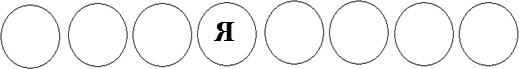 Рис. 1. Наглядный материал для определения эмоциональной самооценки (по А.В. Захарову)Результаты данной методики оценивались следующим образом: если ребенок пишет «Я» на 3-4 круге, значит у него адекватная самооценка, адекватное восприятие особенностей своего «Я - образа»;если же ребенок ставит себя на 1-2 круг, значит его самооценка завышена;если ребенок считает, что поставить «Я» он может только на 5-8 круг значит у него заниженная самооценка.3. С целью выявления коммуникативных умений применялась методика наблюдения за детьми в ходе игровой деятельности автора А.М. Щетининой. Критериями нашей диагностики выступили следующие коммуникативные умения:умение вступить в коммуникацию;умение поддержать коммуникацию со взрослым;умение поддержать коммуникацию с ребенком;умение проявлять инициативу в коммуникации;умение учитывать состояние партнера по коммуникации.В ходе наблюдения по каждому из выделенных показателей выставлялась оценка: 4 балла – ребенок часто проявляет указанное качество, 2 балла – иногда, 1 балл – не проявляет никогда. В итоге мы выделили 3 уровня сформированности коммуникативных умений старших дошкольников: Высокий уровень (от 87 до 115 баллов). Дети легко и свободно вступают в коммуникацию, умеют поддержать коммуникацию как со взрослым, так и с ребенком. Дети инициативны в коммуникации. Дети учитывают личностные особенности и эмоциональное состояние партнера. Результативность общения высокая.Средний уровень (от 58 до 86 баллов). Дети испытывают затруднения при вступлении в коммуникацию в некоторых видах деятельности, умеют поддержать коммуникацию со взрослым, однако испытывают некоторые трудности при поддержании коммуникации со сверстниками. Дети не всегда инициативны в коммуникации. Дети не в каждой ситуации учитывают эмоциональное состояние партнера по коммуникации. Результативность общения достаточная.Низкий уровень (от 29 до 57 баллов). Дети практически не вступают в коммуникацию, либо вступают при усиленной мотивации со стороны взрослого. Дети с трудом умеют поддержать коммуникацию со взрослым, и не умеют поддержать коммуникацию со сверстниками Дети не инициативны в коммуникации. Дети не учитывают личностные особенности и эмоциональное состояние партнера. Результативность общения низкая.4. Методика наблюдения «Карта инициативности», автора А.М Щетининой. Цель – выявление уровня инициативности старших дошкольников. Показатели инициативности:берет на себя главные роли в играх;выступает инициатором какой-либо деятельности;перехватывает у сверстников инициативу в выполнении задания;любит высказывать свою точку зрения;стремится к лидерству;любит находиться в центре внимания;стремится быть первым во всем;не боится взяться за незнакомое ему дело.Если ребенок часто обнаруживает указанную форму поведения, то в соответствующую графу ставится 4 балла; иногда - 2 балла; никогда - 0 баллов.Оценка результатов: развитие у старшего дошкольника инициативности можно считать достаточно высоким, если получилось в сумме от 23 до 44 баллов; средним - от 11 до 22 баллов; низким - от 0 до 10 баллов.Результаты диагностики на начальном этапе приведены в Приложении 1.Результаты начальной диагностики свидетельствуют о недостаточном уровне развитости лидерских качеств у большинства обследованных старших дошкольников в группе. Низкий уровень выявлен у 25% исследуемых, средний уровень у 60%, высокий уровень у 15% исследуемых, причем особенно это касается таких качеств, как инициативность, коммуникативные навыки и самостоятельность. Итак, для успешного формирования лидерских качеств у дошкольников требуется целенаправленная педагогическая деятельность, перспективы которой видны в разработке специальной программы, основанной на комплексе ООД с использованием коллективного рисования.2.2. Проведение комплекса ООД с использованием коллективного рисования в процессе формирования лидерских качеств у воспитанников старшего дошкольного возрастаДля формирования лидерских качеств у детей шестого года жизни была организована деятельность, которая состояла из трех этапов: мотивационный (предварительный);когнитивно-деятельностный;результативный (основной). Первый этап – мотивационный, был направлен на поднятие самооценки старших дошкольников, проявление лидерских качеств и сплочение группы. С этой целью была проведена серия психологических упражнений и игр: упражнение «Комплименты»; психологические игры «Солнышко», «Клеевой дождик», «Пастух».Упражнение «Комплименты» направлено на повышение у детей уверенности в себе, помощь в том, чтобы ребенок увидел свои положительные стороны, почувствовал, что его понимают и ценят другие дети. Детям предлагалось, стоя в кругу, взяться за руки. Глядя в глаза соседу, сказать, что ему нравится в нем. А ребенок, который принимает комплимент, должен покивать головой и ответить: «Спасибо, мне очень приятно!» Упражнение продолжается по кругу. После упражнения предлагалось детям поделиться о своих чувствах.Психологическая игра «Солнышко» направлена на помощь ребенку увидеть свои положительные стороны, дать почувствовать, что его понимают и ценят другие дети. Также направлена на помощь ребенку узнать, что о нем думают другие. Дошкольникам предлагалось согреть (сказать что-то хорошее) лучиками солнца (цветными карандашами) о ребенке, который стоит в центре. В итоге данной игры у детей повысилась самооценка, они почувствовали, что другие дети понимаю их и ценят. Также дошкольники узнали, что о них думают их сверстники.Психологическая игра «Клеевой дождик» направлена на сплочение детей, снижение тревожности, повышение самооценки. Дошкольникам предлагалось представить, что пошел ласковый дождик. Но дождик оказался не простым, а волшебным – клеевым. Он склеил всех нас в одну цепочку (дети выстраиваются друг за другом, держа за плечи впереди стоящего) и теперь предлагает нам погулять». Дети, держась друг за друга, передвигаются по комнате, преодолевая различные препятствия: обогнуть «широкое озеро», пробраться через «дремучий лес», прятаться от диких животных и др. Главное условие – дети не должны отцепляться друг от друга. «Ну вот, дождик закончился, и мы снова можем спокойно двигаться. Высоко в небе светит ласковое солнышко, и нам захотелось прилечь в мягкую траву и позагорать».Игра «Пастух» имела целью – повышение самооценки ребенка, которому дается возможность руководить другими детьми, что также способствует проявлению лидерских качеств. Игра проводиться на улице или в большом помещении. «Пастуху» дают в руки музыкальный инструмент, например, дудку, а всем остальным участникам завязывают глаза – они играют роль «овечек». «Овечки» ходят по кругу, а «пастух» с помощью дудки созывает их к себе, если при этом кто-нибудь заблудится, то пастух начинает играть громче. Когда все «овечки» будут в сборе, можно выбирать нового «пастуха» и продолжать игру.Таким образом, благодаря предварительному, мотивационному этапу была повышена самооценка детей, создан положительный эмоциональный фон, взаимное доверие, группа стала более сплоченной, настроенной на коллективную деятельность.Второй этап – когнитивно-деятельностный, был направлен на ознакомление старших дошкольников с лидерскими качествами (дисциплинированность, решительность, самостоятельность, ответственность, уверенность, организованность), на формирование умений использовать лидерские качества в жизни. С этой целью с детьми были проведены следующие мероприятия: беседа «Лидерские качества» с применением интерактивной игры «Карусель»; занятие «Учимся играть и работать дружно». Подробно конспекты данных мероприятий приведены в Приложении 3. Третий этап – результативный, направлен на закрепление у детей старшего дошкольного возраста умений применять лидерские качества в ходе коллективного рисования. С этой целью было определено содержание образовательной работы по развитию лидерских качеств у старших дошкольников с использованием коллективной творческой деятельности, а именно – комплекса ООД по коллективному рисованию.В основу содержания комплекса ООД с использованием коллективного рисования нами были положены задачи:совершенствование лидерских качеств: самостоятельности, адекватной самооценки, инициативности, коммуникативных навыков;использование детьми усвоенных правил и навыков общения в ходе совместной деятельности по коллективному рисованию. Комплекс занятий ООД с использованием коллективного рисования составлен в соответствии с требованиями Федерального государственного образовательного стандарта дошкольного образования, а также основной образовательной программой ДОО. Программа учитывает возрастные, обще учебные и психологические особенности старшего дошкольника.Комплекс ООД по коллективному рисованию опирается на следующие требования к планированию коллективного творчества старших дошкольников:формирование целостного и полноценного опыта детей (развитиеребенка, обеспечение его активности в совместной деятельности);вариативность видов изобразительной творческой деятельности и форморганизации детской деятельности;соответствие целей, содержания, форм образовательной программе, покоторой работает ДОО;тематическое единство, сезонность (соответствие сезону);современность (тематика занятий по изобразительной деятельности,осваиваемой информации, форм организации детской деятельности), учет субкультуры детей, что может достигаться за счет детских работ, направленности игр, выбора материалов для изобразительной деятельности;обогащение предметно-развивающей среды.Комплекс занятий ООД с использованием коллективного рисования приведен в Приложении 4.Важным обстоятельством, определяющим необходимость разработки и внедрения коллективной формы организации изо деятельности, является то, что детям дошкольного возраста очень нравится такого рода работа. Во-первых, потому, что каждый чувствует себя сопричастным полученному общему продукту, и это радует детей. Во - вторых, как правило, результат – картина, созданная всеми вместе, получается более впечатляющая, эмоционально гораздо сильнее затрагивающая детей. При этом коллективная форма изображения не снижает значения деятельности каждого ребенка, не нивелирует его индивидуальные усилия. Наоборот, от качества работы каждого зависит общий результат: чем лучше ребенок выполнит свою часть изображения, тем красивее, богаче по содержанию, интереснее будет общая композиция. Поэтому дети старались выполнить свою часть работы как можно лучше.На первом этапе, планируя коллективные действия, необходимо стремиться к созданию мотивационного резонанса - возникновению у каждого ребенка желания включиться в коллективное дело.Следующим этапом в коллективном взаимодействии являлось распределение ролей предстоящей деятельности между детьми.Другой вариант организации сотрудничества детей заключался в том, что общая цель деятельности выполнялась несколькими подгруппами, и итоговый результат зависел от качества работы каждой подгруппы. Деятельность такого типа вызывала чувство удовлетворения у каждого ее участника, у ребенка возникало ощущение полезности и личного вклада в общее дело, что придавало ему уверенность в своих силах.Во время выполнения коллективных работ дети учились общаться с взрослым и друг с другом. Если на начальном этапе проведения таких работ, дети общались в основном с воспитателем, то чуть позже начиналось общение друг с другом. Постепенно, под руководством взрослого, дети планировали, договаривались, спрашивали, подсказывали, сопереживали. Наша задача была научить детей как договариваться, уступать друг другу, ценить помощь товарища.Во время занятия для каждого ребенка создавалась ситуация успеха. Для этого использовались такие приёмы как: «Убеждение»: «Ты это сможешь, тебе это обязательно удастся». Убеждение ребёнка и на первых порах поддерживает его, ребенок становится более активным, начинает проявлять самостоятельность и инициативу при выполнении задания. За счет этого у ребенка повышается самооценка.Заключительные этапы коллективного взаимодействия связаны с достижением, осознанием и оценкой значимости полученного результата. При этом мы акцентировали внимание детей на личном вкладе каждого в общее дело, подчеркивали, что без совместных усилий реализация коллективного замысла была бы невозможна. Фотоотчет по проведению комплекса занятий ООД с использованием коллективного рисования можно посмотреть в Приложении 5.После проведения комплекса занятий ООД с использованием коллективного рисования дети стали самостоятельно выбирать изобразительные материалы для работы и распределять обязанности, осуществлять коллективный контроль и самоконтроль, стремиться к согласованным действиям, научились договариваться между собой, прислушиваться к мнению сверстников, у них появлялась дополнительная энергия, они стали легче преодолевать трудности и решать сложные творческие задачи, рождалась коллективная инициатива.2.3 Подведение итогов практической работыПосле проведения комплекса занятий ООД с использованием коллективного рисования была проведена повторная  диагностика, в которой приняли участие дошкольники старшей группы «Радуга».Цель конечной диагностики – определить влияние реализованной практической работы с применением методов коллективного рисования на уровень сформированности лидерских качеств у воспитанников шести-семи лет. Методики, примененные в ходе повторной диагностики, аналогичны применявшимся на начальном этапе работы. Сравнение результатов после проведения комплекса занятий ООД с использованием коллективного рисования свидетельствует о том, что уровень сформированности самостоятельности у детей старшей группы в результате проведенной нами работы заметно повысился.Выводы по главе 2Представленный опыт работы по формированию лидерских качеств у воспитанников шести-семи лет в процессе коллективного рисования выявил эффективность апробированного комплекса ООД по формированию лидерских качеств у воспитанников шести-семи лет с применением методов коллективного рисования. Результаты диагностических данных представлены в приложении 1.ЗаключениеПроанализировав состояние проблемы развития лидерских качеств у старших дошкольников посредством коллективного рисования, была выявлена ее актуальность на современном этапе. Анализ психолого-педагогических исследований и методических разработок констатировал факт того, что лидерские качества важны для социализации, межличностной коммуникации, они помогают достичь цели, обозначить личные границы.В рамках изучения теоретических исследований было установлено, что под лидерскими качествами следует понимать совокупность психологических качеств, умений и способностей взаимодействовать с группой, которые способны обеспечить успешное выполнение лидерских задач и функций. От того, насколько легко ребенок будет уметь общаться с окружающими его людьми, налаживать контакт, насколько правильно будут сформированы его лидерские качества, зависит его дальнейшая учебная, рабочая деятельность, его судьба и место в жизни. Именно в старшем дошкольном возрасте усваиваются правила и нормы общения, которым он будет следовать всегда и везде независимо от складывающихся обстоятельств. Лидер-дошкольник – это активная личность, способная кардинально поменять ситуацию и перенаправить действия других, то есть организовать людей так, чтобы они пошли за ним. Такие дети стремятся выполнять главные, руководящие роли в играх, чтобы давать различные указания своим сверстникам.Основные качества ребенка-лидера – это высокая степень самостоятельности, адекватная самооценка, инициативность, а также высокая развитость коммуникативных умений.Опыт работы определил, что в основе коллективного рисования, как вида продуктивной деятельности лежат три основные идеи: коллективное (совместная работа); творческое (нестандартное, нешаблонное, создаваемое в совместной деятельности); дело (занятие, действие, мероприятие, предполагающее конкретный результат, продукт деятельности). Установлено, что коллективная творческая деятельность способствует выявлению среди детей лидеров, позволяя дошкольнику проявить индивидуальность, творчество, личные лидерские качества, научиться работать в команде, пережить ситуацию успеха, получить внимание группы.В ходе коллективного рисования дошкольники осваивают умения коллективного планирования, учатся согласовывать свои действия, справедливо разрешать споры, добиваться общих результатов. Для успешного развития навыков лидерства у дошкольников в ходе коллективного рисования важна методическая подготовленность со стороны воспитателя в таких аспектах, как: знание возрастных особенностей становления лидерства у детей старшего дошкольного возраста; знание методики использования коллективного рисования в работе с детьми шести - семи лет; знания о методике формирования лидерских качеств у воспитанников в совместной продуктивной деятельности. Воспитатель в процессе руководства должен предоставлять каждому ребенку роль организатора и руководителя разными видами совместной деятельности в ходе коллективного рисования при условии, что у него сформирован должный уровень компетенций для достижения с небольшой поддержкой педагога успешного результата; комплектовать группы детей для совместной деятельности на основе желания и готовности каждого ребенка к сотрудничеству; создавать ситуации, когда ребенку (организатору и руководителю) необходимо самостоятельно искать и обосновывать собственную стратегию деятельности, проявлять способность принимать решения. Переживание ситуации успеха повышает у ребенка уверенность в себе, порождает чувство компетентности, способствует становлению его лидерской позиции в группе сверстников. В рамках решения практических задач были подобраны диагностические методики и проведена диагностика сформированности лидерских качеств у детей старшего дошкольного возраста.Как показали результаты первичной диагностики, среди обследованных старших дошкольников, преобладающим уровнем лидерских качеств является средний, это касается таких лидерских качеств, как самостоятельность (средние показатели сформированности самостоятельности выявлены у 50,0% детей, низкие – у 30,0%), коммуникативные умения (средний уровень – 50%, низкий – 30%), инициативность (средний уровень – 55,0%, а низкий – 35,0%). Объединив эти данные, был определен уровень сформированности лидерских качеств у каждого воспитанника. У 25% исследуемых (это 4 человека) был выявлен низкий уровень сформированности лидерских качеств, у 60% выявлен средний уровень (это 12 человек), и высокий уровень был выявлен у 15% воспитанников (это 3 человека).Так же результаты первичной диагностики показали уровень сформированности самооценки у воспитанников (средний, т.е. адекватный уровень – 60,0% и заниженная самооценка – 20,0%). Таким образом, диагностика на начало года зафиксировала недостаточный уровень сформированности лидерских качеств у дошкольников старшей группы. По итогам диагностики была разработана и реализована в старшей группе программа работы, включившая в себя три этапа: мотивационный (предварительный), когнитивно-деятельностный и результативный (основной) – проведение комплекса ООД с использованием коллективного рисования в процессе формирования лидерских качеств у воспитанников старшего дошкольного возраста. В ходе работы применялся комплекс приемов и методов, способствующих формированию лидерских качеств в ходе занятий коллективной творческой деятельностью, а именно – коллективным рисованием, основанный на таких психолого-педагогических условиях, как: учет возрастных особенностей детей старшего дошкольного возраста; создание положительного эмоционального фона, ситуаций успеха, творческой обстановки, которая является опережающей развитие ребенка, поддержка инициативы, самостоятельности и активности дошкольников.Итоговая диагностика показала, что проведенная со старшими дошкольниками работа подтвердила эффективность реализации описанного комплекса ООД. В группе произошел ощутимый прогресс в развитии лидерских качеств, что отразилось в результатах итоговой диагностики. Список использованных источников и литературыИсточникиФедеральный закон «Об образовании в Российской Федерации»Федеральный закон № 273-ФЗ : [принят Государственной Думой 21 дек. 2012 г. : одобрен Советом Федерации 26 дек. 2012 г.]. – Москва : Проспект, 2020. – 224 с. – Текст : непосредственныйЛитератураАгафонова, И.Н. Опыт лидерства и работы в группе как составляющиесоциально-личностного развития дошкольника и младшего школьника / И.Н. Агафонова, Н.А. Князева // Дошкольное воспитание, 2015. – №5. – С.121-128. – Текст : непосредственныйАлифанов, С.А. Основные направления анализа лидерстваС.А.Алифанов // Вопросы психологии. - 1991. -№3. - С. 90-98. – Текст : непосредственныйАндреева Г.М. Социальная психология / Г.М. Андреева. – М.: АспектПресс, 2012. – 373 с. – Текст : непосредственныйАрушанова, А.Г. Коммуникация. Развивающее общение с детьми 4-5лет: методическое пособие / А.Г. Арушанова, Р.А. Иванкова. – М.: ТЦ «Сфера», 2013. - 90 с. – Текст : непосредственныйБожович, Л.И. Личность и её формирование в детском возрасте / Л.И.Божович. – СПб.: Питер, 2008. – 399 с. – Текст : непосредственныйБолотова, А.К. Психология развития и возрастная психология/ А. К.Болотова, О.Н. Молчанова. - М.: ИД ГУ ВШЭ, 2017. - 526 c. – Текст : непосредственныйБоровских, А.В. Деятельностные принципы в педагогике ипедагогическая логика / А.В. Барских, Н.Х. Розов. – М.: МАКС Пресс, 2010 – 80 с. – Текст : непосредственныйБородина, Е.Н. Организация процесса коллективного рисования науроках изобразительного искусства в начальной школе / Е.Н. Бородина, Н.Г. Тагильцева, С.А. Новоселов // Педагогическое образование в России, 2019. – №7. – С.38-43. – Текст : непосредственныйВолкова, М.Н. Деятельностный подход и категория деятельности впсихологии / М.Н. Волкова. – Владивосток: Мор. гос. ун-т, 2017 – 78 с. – Текст : непосредственный Воротова, М. Г. Коллективное творчество дошкольников в рисовании /М.Г. Воротова // Проблемы школьного и дошкольного образования: мат-лы V регион. науч.-практ. семинара «Достижения науки и практики в деятельности образовательных учреждений»; Глазовский гос. пед.ин-т им. В. Г. Короленко. – Глазов, 2014 – С. 76-77. – Текст : непосредственныйВульфов, Б. Ребячий лидер – кто он? Подумаем вместе / Б. Вульфов //Воспитание школьников. – М.: Педагогика, – 2017. – №1. С.2- 34. – Текст : непосредственныйЕрастова, А.В. Лидерство / А. В. Ерастова, О. В. Черкасова; Мордов.гос. ун-т. – Саранск, 2015. – 74 с. – Текст : непосредственныйИванова, Н.В. Социальное пространство отношений: педагогическиеаспекты изучения / Н.В. Иванова // Вестник Череповецкого государственного университета. - 2015.- №1(62). - С. 84-89. – Текст : непосредственныйКоджаспирова, Г.М. Общие основы педагогики / Г.М. Коджаспирова.М.: Юрайт, 2018. – 151 с. – Текст : непосредственныйКоломинский, Я.Л. Социально-психологические особенностисовместной игровой и трудовой деятельности дошкольников / Я.Л. Коломинский, Б.П. Жизневский // Вопросы психологии. – 2016. – № 5. – С. 38-44. – Текст : непосредственныйКомарова, Т.С. Коллективное творчество дошкольников. Учебноепособие / Т.С. Комарова. - М.: Педагогическое общество России, 2016. - 928 c. – Текст : непосредственныйКряжева, Н. Л. Развитие эмоционального мира детей / Н.Л. Кряжева. –Екатеринбург: У-Фактория, 2018. - 192 с. – Текст : непосредственныйКуприна, Н.Г. Эколого-эстетический подход в художественномвоспитании детей: монография / Н.Г. Куприна. – Екатеринбург: ФГБОУ ВПО «УрГПУ», 2014. – 379 с. – Текст : непосредственныйКушнир, Г.В. Занятия по изобразительной деятельности. Коллективноетворчество / Г.В. Кушнир. - М.: Сфера, 2018. - 593 c. – Текст : непосредственныйЛеонтьев, А.Н. Деятельность. Сознание. Личность / А.Н. Леонтьев. – 2-е издание, стереотипное. – М.: Смысл, 2015. – 352 с – Текст : непосредственныйМаралов, В.Г. Формирование основ социальной активности личности вдетском возрасте / В.Г. Маралов, В.А. Ситаров. – М. : Прометей, 1990. – 219 с. – Текст : непосредственныйМень, М.А. Социальные теории лидерства: основные понятия ипроблемы / М.А. Мень // Личность. Культура. Общество.- 2016.- Т. XII, вып. 3.- №№ 57-58.- С. 171-183. – Текст : непосредственныйМухина, Т.Г. Психология и педагогика / Т.Г. Мухина. Нижегор. гос.архитектур.-строит. ун-т. – Н.Новгород: ННГАСУ, 2015. – 227 с. – Текст : непосредственныйНеменский, Б. М. Педагогика искусства. Видеть, ведать и творить / Б.М. Неменский. - М: Просвещение, 2012. - 240 с. – Текст : непосредственныйНоговицына, С.С. Пути формирования лидерских качеств детейстаршего дошкольного возраста / С.С. Ноговицына // Известия РГПУ им. А.И. Герцена – 2016. – № 91. – С.136-138. – Текст : непосредственныйПарыгин, Б.Д. Лидерство и руководство в структуре организациигрупповой деятельности и общения / Б.Д. Парыгин // Организационная психология: хрестоматия / сост. Л.В. Винокуров, Л.В. Скрипюк. – Санкт-Петербург: Питер, 2011. – С. 117-129. – Текст : непосредственныйРогов, Е.И. Настольная книга практического психолога. Кн. 1: Системаработы психолога с детьми разного возраста / Е.И. Рогов. – М.: ВЛАДОС, 2009. –384 с. – Текст : непосредственныйСавенкова, Т.Д. К вопросу о развитии лидерства у детей в старшемдошкольном возрасте / Т.Д. Савенкова // Современная наука: актуальные проблемы теории и практики», «Гуманитарные науки» 2020. – №8. – С. 100-105. – Текст : непосредственныйСидова, Е.Е. Проектирование лидерства // Методы менеджментакачества. – 2017. – № 11. – С.44-48. – Текст : непосредственныйСимонович, А.Н. Особенности формирования лидерских качеств удетей старшего дошкольного возраста / А.Н.Симонович // Международный научно-исследовательский журнал. – 2013. – № 6-3 (13). – С.48-49 – Текст : непосредственныйТихомирова, Е.И. Воспитание лидера / Е.И. Тихомирова // Воспитаниешкольников. – М.: Просвещение, 2013. – № 4. – С. 135-138. – Текст : непосредственныйТурро, И.Н. Коллективные работы по изобразительному искусству всистеме обучения и воспитания младших школьников / И.Н. Турро. – М.: Просвещение, 2017 – 77 с. – Текст : непосредственныйУрунтаева, Г.А. Детская психология / Г. А. Урунтаева. - 7-е изд., испр.М: Академия, 2008. – 365 с. – Текст : непосредственныйЮсов, Б.П. Изобразительное искусство и детское изобразительноетворчество: очерки по истории, теории и психологии художеств. воспитания детей / Б. П. Юсов. – Магнитогорск : Изд-во Магнитог. гос. ун-та, 2002. – 282 с. – Текст : непосредственныйБабанский Ю.К. Педагогика - URL: http://avkrasn.ru/article-1574.html(дата обращения: 18.07.2021). – Текст : электронныйВыготский Л.С. Обучение и развитие в дошкольном и младшемшкольном возрасте // Сайт Издательский дом «Первое сентября». – URL:http://dob.1september.ru/article.php?ID=200600812(дата обращения: 14.11.2020). – Текст : электронныйГолубева, В.И. Методика организации коллективных видовдеятельности по ИЗО с дошкольниками / В.И. Голубева // URL: https://nsportal.ru/detskiy-sad/raznoe/2015/01/08/metodika-organizatsii-kollektivnykh-vidov-deyatelnosti-po-izo-s (дата обращения: 14.08.2021) – Текст : электронныйЛисина, М.И. Формирование личности ребенка в общении. – // URL:http://psychlib.ru/mgppu/lis/lis.htm (дата обращения: 29.08.2021). – Текст : электронныйРекунова, Я.А. Рисование как фактор развития творческихспособностей в старшем дошкольном возрасте / Я.А. Рекунова, А.Г. Посаженникова– URL:https://emc21.ru/wp-ontent/uploads/2018/02/Statya-Rekunova-.pdf (дата обращения: 02.08.2021). – Текст : электронныйСправочные изданияБольшой психологический словарь / Под ред. Б.Г. Мещерякова, В.П.Зинченко. – 3-е изд. – М.: Прайм-Еврознак, 2013. - 632 с. – Текст : непосредственныйПриложениеСодержание:Приложение 1. Диагностические методики и их результаты уровня сформированности лидерских качест у старших дошкольников	44Приложение 2. Сводный протокол сформированности лидерских качеств у старших дошкольников	52Приложение 3. Конспект беседы на тему «Лидерские качества»	53             Конспект занятия «Учимся играть и работать вместе»	55Приложение 4. Комплекс занятий ООД с использованием коллективного рисования	57Приложение 5. Фотоотчет проведенных занятий ООД с использованием коллективного рисования	108Приложение 1Карта проявлений самостоятельности (А.М.Щетинина)Цель: определить уровень развития самостоятельности у ребенкаДиагностические показатели: самостоятельность собственных действий.Возрастной диапазон: 2-7 летИсточник информации: родители, дети, воспитатель.Форма и условия проведения: индивидуальнаяИнструкция: Карта проявлений самостоятельности заполняется воспитателем на основе наблюдений, проведенных за ребенком. Если оказалось, что указанное качество ребенок не проявляет никогда, то в соответствующей графе ставится 0 баллов, иногда - 2 балла, часто - 4 балла.Обработка результатов: Подсчитав количество баллов, можно определить уровень развития самостоятельности у ребенка: низкий - 0-12 баллов; средний - 13-24 балла; высокий - 25-48 баллов.Методика «Определение эмоциональной самооценки» (автор – А.В. Захаров). Цель – определение самооценки ребенка через восприятие им своего «Я - образа». «Я - образ» - это представление ребенка о самом себе: о своем теле, чертах характера, уме и способностях.Инструкция: Представь, что изображенный на рисунке ряд кружков( 8 штук) – это люди. Укажи, где находишься ты. Поставь букву «Я» в нужном кружке. В первом находятся самые лучшие люди, в последнем самые худшие.Ключ:Нормой для ребенка является указание на третий- четвертый круг слева. В этом случае ребенок адекватно воспринимает особенности своего «Я- образа», осознает свою ценность и принимает себя.При указании на первый- второй круг - завышенная самооценка.При указании на круги далее четвёртого - заниженная самооценка.Карта наблюдений за проявлениями коммуникативных способностей у дошкольников (А.М. Щетинина, М.А. Никифорова)Цель:  определение коммуникативных способностей у дошкольников.Диагностические показатели: общение со сверстниками и с взрослыми.Возрастной диапазон: с 3 лет Источник информации: ребенок.Форма и условия проведения: индивидуальная.Инструкция: Карта проявлений самостоятельности заполняется воспитателем на основе наблюдений, проведенных за ребенком. Если оказалось, что указанное качество ребенок не проявляет никогда, то в соответствующей графе ставится 0 баллов, иногда - 2 балла, часто - 4 баллаОбработка результатов:  подсчитывается общая сумма баллов по всем показателям, дается вывод об уровне развития коммуникативных способностей ребенка: 87-115 баллов - высокий, 58-86 баллов - средний, 29-57 баллов - низкий.Методика наблюдения «Карта инициативности», автора А.М Щетининой. Цель – выявление уровня инициативности старших дошкольников.Заполняется после целенаправленно проведенных многократных наблюдений за ребенком. Если ребенок часто обнаруживает указанную форму поведения, то в соответствующую графу ставится 4 балла; иногда - 2 балла; никогда - 0 баллов. Обработка и интерпретация результатов. Сложив сумму полученных ребенком баллов, можно считать развитие у него инициативности достаточно высоким, если получилось в сумме от 23 до 44 баллов; средним - от 11 до 22 баллов; низким - от 0 до 10 балловТаблица 1Динамика уровня сформированности самостоятельности у старших дошкольников, %Рис. 2. Динамика уровня сформированности самостоятельности в группеСравнение	результатов  диагностики показывает, что в группе старших дошкольников, после реализации комплекса ООД с использованием коллективного рисования, существенно возрос: высокий уровень повысился с 20,0% до 50,0% и стал преобладающим, одновременно с этим низкий уровень, напротив, понизился с 30,0% до 10,0%. Таблица 2Динамика уровня сформированности самооценки старших дошкольников по методике А.В. Захарова, %Рис. 3. Динамика самооценки старших дошкольниковАнализ динамики результатов показывает, что в группе изменился процент воспитанников с завышенной и заниженной самооценкой, то есть в целом самооценка детей стала более адекватной (на 20% увеличилось детей со средним/адекватным уровнем самооценки, а число дошкольников с низкой и завышенной самооценкой снизилось до 10%). Таблица 3Динамика уровня сформированности коммуникативных умений старших дошкольников, %Рис. 4. Динамика сформированности коммуникативных умений старших дошкольников в группеКак можно видеть из результатов, приведенных выше, после проведения формирующего этапа имеют место выраженные изменения в уровнях сформированности коммуникативных умений у воспитанников группы (на 20,0% уменьшилось число детей с низким уровнем по данному показателю и одновременно на 30,0% увеличилось число детей с высоким уровнем). Таблица 4Динамика уровня сформированности инициативности у старших дошкольников по методике А.М Щетининой, %Рис. 5. Динамика сформированности инициативности у детей в группеКак видно из полученных результатов, отображенных в Таблице 4 и на Рисунке 5, после формирующего этапа работы по развитию лидерских качеств с применением комплекса ООД по коллективному рисованию, число детей с высоким уровнем инициативности в группе возросло с 10,0% до 30,0% при одновременном снижении числа детей с низким показателем с 35,0% до 15,0%. После определения уровня сформированности лидерских качеств у воспитанников группы «Радуга» на конец года мы получили следующие результаты. Высокий уровень сформированности лидерских качеств (самостоятельность, коммуникативные умения и инициативность) был выявлен у 55% исследуемых, средний уровень у 40% и низкий у 5% воспитанников. Наглядно уровень сформированности лидерских качеств воспитанников группы «Радуга» приведен на Рисунке 6Рис. 6. Уровень сформированности лидерских качеств у воспитанников группы «Радуга»Итак, сравнительный анализ результатов проведенной работы позволяет сделать вывод о том, что старшие дошкольники группы «Радуга», стали более самостоятельны, их самооценка приблизилась к адекватной, повысились их навыки эффективной коммуникации, дети стали более инициативными. Приложение 2Сводный протокол определения уровня сформированности лидерских качеств у старших дошкольников группы «Радуга»Приложение 3Конспект беседы на тему «Лидерские качества»Цель: формирование представлений о лидерских качествах: дисциплинированность, решительность, самостоятельность, ответственность, уверенность, организованность.Воспитатель задает мотивационный вопрос детям: «Вы хотите быть лидером?». Ответы детей поощряются похвалой.Воспитатель: «Ребята как вы думаете, кто же это «Лидер»? После ответов детей, воспитатель обобщает понятие «Лидер». Лидер – это человек, который обладает такими качествами как: дисциплинированность, решительность, самостоятельность, ответственность, уверенность, организованность.Воспитатель: «Ребята, как вы думаете, а что же эти качества обозначают?». После ответов детей воспитатель раскрывает суть понятий в доступной форме для детей дошкольного возраста.Дисциплинированность – это готовность и умение человека выполнять поставленные задачи качественно и точно в срок.Решительность – способность самостоятельно принимать решения.Самостоятельность – это независимость, способность и стремление человека совершать действия или поступки без помощи других.Ответственность – это качество личности, обязывающее человека отвечать за свои и чужие поступки.Уверенность – отсутствие малейшего сомнения в выражении мысли. Организованность – это четкий порядок действий.Воспитатель: «А теперь подумайте над каждым качеством и скажите, есть ли у Вас самих какое-то из них? Как оно проявляется? После ответов детей воспитатель проводит интерактивную игру в парах «Карусель». Она заключалась в том, что дети вставали в круг, считались на первый, второй. Первый номер делали шаг вперед и составили внутренний круг. Затем первые повернулись лицом ко вторым номерам, и получились пары. Дети, которые стояли во внутреннем кругу называли те лидерские качества, которыми обладает человек напротив него. На сигнал «стоп» дети во внутреннем круге передвигались влево и вставали уже к другому ребенку лицом. После того как круг закончился, внутренний стоял на месте, а внешний передвигался и дети говорили качества, которыми обладают дети во внутреннем круге. Эта игра была направлена на закрепление представлений о содержание лидерских качеств.После игры воспитатель проводит рефлексию, спрашивает мнение у детей: «Понравилось вам игра?; «Что они узнали нового о себе?»; «Какие качества называли ребята вам?».Воспитатель: «Ребята, а в каких ситуациях можно применить лидерские качества». Ответы детей поощряются похвалой.Теперь Вы знаете, кто такой лидер, какие бывают лидерские качества и что они обозначают, узнали мнение других о том, какими качествами обладаете вы.А теперь поиграем в интересную игру.Игра: «Карабас».Цель: формирование лидерских качеств, внимания и быстроты реакции.Инструкция: детей рассаживались в круг, вместе с ними садился воспитатель, который предлагал условия игры: «Ребята, вы все знаете сказку о Буратино и помните бородатого Карабаса-Барабаса, у которого был театр. Теперь все вы – куклы. Я произнесу слово «КА-РА-БАС» и покажу на вытянутых руках какое-то количество пальцев. А вы должны будете, не договариваясь, встать со стульев, причем столько человек, сколько я покажу пальцев. Эта игра развивает внимание и быстроту реакции».Особенности: в этом игровом не только проводить игру, но и внимательно наблюдать за поведением детей. Рекомендуется повторить игру 4-5 раз.Таким образом, в процессе игровой деятельности мы развиваем у детей лидерские качества такие как:1.	дисциплинированность. В данной игре это качество развивается в том, что должна соблюдаться тишина, дети должны стараться внимательно слушать сигналы и соблюдать правила.2.	Решительность. В игре дети принимают решения, кто встанет. Они могут быстро договориться между собой, не ругаясь.3.	Самостоятельность. Дети самостоятельно принимают решения, без помощи взрослого.4.	Уверенность в этой игре проявляется в быстром решение встать первым и быть уверенным в своих силах и быстроте.5.	Организованность. Дети соблюдают правила игры.Конспект занятия «Учимся играть и работать вместе»Цель: учить умению контролировать свое поведение; совершенствовать себя как личность       через общение с людьми; сдерживать себя и прислушиваться к мнению других;учить детей согласовывать свои действия с действиями партнера при выполнении   работы вдвоем.Ход работыОрганизационный момент.-Здравствуйте ребята! Сегодня мы с вами будем шутить и узнаем, умеете ли вы играть и работать дружно.   2. Беседа.- Ребята, вы любите играть? (Да.)- А как вам больше нравится играть: одному или с друзьями? (ответы детей)- Почему лучше с друзьями? (одному скучно)- Когда играют несколько детей, можно придумать долгую и интересную игру, распределить много ролей, развернуть сюжет. Вдвоем интереснее рисовать, отгадывать загадки, ребусы, лабиринты, побегать и т.д.- Ребята, а когда вы играете с друзьями, никогда не ссоритесь? (Ссоримся.)- А хотите научиться играть вдвоем дружно, без ссор? (Хотим.)- Вот мы сейчас и будем тренироваться играть дружно. Дети, рассаживайтесь за столами по два человека.    (На каждом столе – рисунки, один набор карандашей. На рисунке - две варежки.)3. Рисование парами.- Каждый из вас раскрашивает одну варежку, но узоры на варежках должны быть одинаковыми.Когда работа закончена, воспитатель опрашивает каждую пару.- Кто из вас придумал этот узор? С чем вы оба соглашались? о чемдумали по-разному? Понравилось вам вместе рисовать? А теперь поменяйтесь парами. (Дети меняются парами.)- Надо выполнить вдвоем следующее задание. Внимательно рассмотрите два рисунка, они очень похожи, но все-таки чем-то отличаются. Найдите 10 различий. Эти различия вам надо найти вместе.Дети выполняют задание.- Ребята, как легче искать различия: по одному или по двое? Вы нессорились? Молодцы, вы умеете играть и работать дружно. Но, к сожалению, это не всегда бывает.4.Анализ Ситуации.Послушайте, как играли Даша и Петя в рассказе «Лабиринт»Однажды Даша u Петя захотели поиграть в лабиринт. Взяли они машины, расставили их в гаражи… Поехали! Вскоре встретились на узкой дорожке Дашина u Петина машины.«А, ну- ка, дай я проеду!»- потребовал Петя. «Еще чего! Это ты уходи с, дороги!» - ответила Даша. «Ах, так!»- разозлился Петя, схватил Дашину машину u сбросил с дороги. «Ну, u не буду играть с тобой>, - сказала Даша, надула губы, отвернулась, по щекам ее потекли слезы. Так и не получалась у ребят игра «Лабиринт».- Ребята, как вы думаете, почему у Даши и Пети не получилась игра?   (ответы детей)-Давайте посоветуем ребятам, что надо делать, чтобы научиться играть без ссор и обид.  (предложения детей) - Ребята, а давайте из ваших советов мы составим правила, напишем и прикрепим к доске.Дети соглашаются, начинают формулировать правила.- Как вы думаете, если вы вместе одновременно будете говорить, не слушая друг друга, можно о чем-то договориться?- Нет,- Вот так и в игре. Значит, первое правило: «Говори по очереди, не перебивай друг друга»). - Ребята, а вам нравится, когда кто-то один командует и не слушает мнения других детей? - Нет. - Значит, правило второе: «Когда скажешь свое мнение, спроси остальных: «Вы согласны?» «А как вы думаете?» Считайтесь с мнением других. -Третье правило: «Делись игрушками, не жадничай».-Четвёртое правило: «Надо уступать друг другу, не проявлять упрямство».- А теперь давайте попробуем работать вместе, используя наши правила.4. Задание:- Подумайте и нарисуйте, что на свете желтого цвета. Вы рисуете вдвоем на одном листе. Чтобы легче было выполнять это задание, повернитесь друг к другу. Если ты знаешь ответ, шепни соседу. Когда вы согласны друг с другом, кивните головами. А если нет, то уточните мнение друг друга.(После выполнения задания воспитатель беседует с детьми)- Ребята, интересно было работать вместе?- О каких правилах вы помнили, когда рисовали?- Какие чувства у вас возникли? - Какое правило оказалось самым трудным для вас?А теперь работа усложняется. В следующем задании на листе нарисована незаконченная линия. Обсудите вместе, в какую фигуру ее можно превратить. Это задание потребует предварительного обсуждения всех вариантов. Не забывать о правилах!Дети приступают к выполнению задания, затем обсуждают.- Кто из вас придумал этот рисунок?- С чем вы согласились? - Думали ли по-другому?- Что каждому из вас понравилось в этом задании?Ребята, вам понравилось работать вместе?И мне очень понравилось наблюдать за вами, когда вы дружно работали вместе, не ссорились, уступали друг другу, старались понять друг друга. Так поступают настоящие Друзья.5. Игра «Закончи предложение». А теперь поиграем в словесную игру «Закончи предложение».  Мой друг ...  Мне нравится в моем друге ...  Я желаю своему другу ...6. Итог.- Ребята, выполняя разные задания, каждый из вас чему-то научился.Подумайте, чему вы сегодня научились? (ответы детей)- А теперь, ребята, поблагодарите друг друга за работу вместе и постарайтесь помнить всегда наши правила, когда будете играть и работать вместе.Приложение 4Комплекс занятий ООД с использованием коллективного рисованияКонспекты:Конспект 1. «Зимние забавы»	58Конспект 2. «Нарисуй, что бывает красивое»	65Конспект 3. «Спешим на помощь Снежке»	72Конспект 4. «Подарок для защитников Отечества»	77Конспект 5. «Подарок для мамы»	83Конспект 6. «Сказочная страна»	88Конспект 7. «Космический пейзаж»	94Конспект 8. «Путешествие в страну Рисовандию»	101КОНСПЕКТ НЕПОСРЕДСТВЕННО ОБРАЗОВАТЕЛЬНОЙ ДЕЯТЕЛЬНОСТИ (НООД) ПО КОЛЛЕКТИВНОМУ РИСОВАНИЮ форма-занятиеОБРАЗОВАТЕЛЬНАЯ ОБЛАСТЬ  Художественно - эстетическое развитиеФ.И.О. ВОСПИТАТЕЛЯ  Наумова Елена Владимировна  ДАТА  12 января 2022 годГРУППА (ВОЗРАСТ) подготовительная группа 6-7 летТЕМА «Зимние забавы»РЕСУРСЫ (наглядные пособия) Демонстрационный материал: иллюстрации зимних забав, иллюстраций зимней природы.Раздаточный материал: длинное бумажное полотенце, тонированное в голубой цвет (тон); гуашь, кисти разных размеров, блюдца с зубной пастой, стаканчики непроливайки, тряпочки, влажные салфетки, печатки из картофеля, ватные диски, кусочки газеты.Оборудование: игрушка обезьянка, смайлики веселые и грустные, музыкальное произведение В. А. Моцарта «Катание на санках».  ЦЕЛЬ: развивать одно из лидерских качеств - самостоятельность. Учить передавать в рисунке своё отношение к зиме и зимним играм через коллективное рисование. ЗАДАЧИ:	Обучающие: учить детей рисовать снеговика нетрадиционной техникой рисования «печатками из картофеля», ватными дисками; самостоятельно определяться с выбором материалов для рисования, учить передавать в рисунке строение дерева ­ ствол и ветки разной длины (кистью); учить самостоятельно располагать изображение на листе бумаги.Развивающие: продолжать развивать творческие способности в рисовании нетрадиционной техникой «тычок газетой»; совершенствовать технические навыки; развивать художественно­творческие способности.Воспитательные: воспитывать положительное отношение к природе.Предварительная работа: наблюдения на прогулках: за снегом, за деревьями, за играющими и гуляющими детьми. Беседа о зимних забавах, играх, спортивных занятиях Рассматривание пособий «Зима», «Зимние забавы», «Времена года» Составление описательных и повествовательных рассказов из личного опыта, по серии сюжетных картин на тему «Зимние забавы», «Что мы делали зимой». Чтение отрывка из рассказа К.Д. Ушинского «Четыре желания.ХАРАКТЕРИСТИКА ЭТАПОВ НООДКОНСПЕКТ НЕПОСРЕДСТВЕННО ОБРАЗОВАТЕЛЬНОЙ ДЕЯТЕЛЬНОСТИ (НООД) ПО КОЛЛЕКТИВНОМУ РИСОВАНИЮ форма-занятиеОБРАЗОВАТЕЛЬНАЯ ОБЛАСТЬ  Художественно - эстетическое развитиеФ.И.О. ВОСПИТАТЕЛЯ  Наумова Елена Владимировна  ДАТА  26 января 2022 годГРУППА (ВОЗРАСТ) подготовительная группа 6-7 летТЕМА «Нарисуй, что бывает красивое»РЕСУРСЫ (наглядные пособия) Демонстрационный материал: красочные иллюстрации, изображения разных выражений лица.Раздаточный материал: цветные карандаши, восковые мелки, гуашь, акварель, кисти , стаканчики непроливайки, салфетки сухие и влажные, палитра, рулон обоев.Оборудование: мультимедийная установка, посылка, 3 стакана с водой, шапочка – маска медвежонка, раскраски Умки с веселым и грустным выражением.ЦЕЛЬ: развитие самостоятельности, инициативы и творческих способностей при выборе темы и приемов коллективного изображения.ЗАДАЧИ: 	Обучающие: научить передавать богатство форм и красок, создавать коллективные выразительные образы; учить выбирать изобразительный материал наиболее подходящий для воплощения замысла.Развивающие: развивать композиционные умения; продолжать развивать умение задумывать содержание своего рисунка и доводить замысел до конца; развивать мышление, воображение, чувство цвета.Воспитательные: воспитывать желание высказывать свое отношение к окружающему миру.Предварительная работа: чтение сказки Ю.Яковлева «Умка», просмотр мультипликационного фильма «Умка»ХАРАКТЕРИСТИКА ЭТАПОВ НООДКОНСПЕКТ НЕПОСРЕДСТВЕННО ОБРАЗОВАТЕЛЬНОЙ ДЕЯТЕЛЬНОСТИ (НООД) ПО КОЛЛЕКТИВНОМУ РИСОВАНИЮ форма-занятиеОБРАЗОВАТЕЛЬНАЯ ОБЛАСТЬ  Художественно - эстетическое развитиеФ.И.О. ВОСПИТАТЕЛЯ  Наумова Елена Владимировна  ДАТА  5 февраля 2022 годГРУППА (ВОЗРАСТ) подготовительная группа 6-7 летТЕМА «Спешим на помощь Снежке»РЕСУРСЫ (наглядные пособия) Демонстрационный материал: презентация « Снежка», компьютерная презентация «Загадки», фоновая музыка.Раздаточный материал: наборы фломастеров на каждого ребенка, «волшебный ковер» (рулон обоев).Оборудование: интерактивная доска, мольберт, шкатулка с волшебными медальонами.ЦЕЛЬ: укреплять у детей уверенность в своих силах, повышать самооценку. Вызвать у детей интерес и желание создать коллективную композицию, оказать помощь сказочному герою.ЗАДАЧИ:	Обучающие: Формировать навыки правильного положения кисти руки при рисовании; формировать навыки произвольного движения, произвольного ускорения и замедления темпа движений, ритмичного повторения однородных движений, произвольного прекращения движения в нужной точке.Развивающие: Развивать гуманистическую направленность поведения, социальные чувства, эмоциональную отзывчивость, доброжелательность. Формировать умение коллективно творчески работать, умение согласовывать свои действия, договариваться друг с другом.Воспитательные: воспитывать уважительное отношение друг к другу.Предварительная работа: НОД «Волшебный карандаш в гостях у детей»; игры: «Полосатый коврик», «Угадай, что я рисую»; просмотр компьютерной презентации «Такие разные линии».ХАРАКТЕРИСТИКА ЭТАПОВ НООДКОНСПЕКТ НЕПОСРЕДСТВЕННО ОБРАЗОВАТЕЛЬНОЙ ДЕЯТЕЛЬНОСТИ (НООД) ПО КОЛЛЕКТИВНОМУ РИСОВАНИЮ форма-занятиеОБРАЗОВАТЕЛЬНАЯ ОБЛАСТЬ  Художественно - эстетическое развитиеФ.И.О. ВОСПИТАТЕЛЯ  Наумова Елена Владимировна  ДАТА  20 февраля 2022 годГРУППА (ВОЗРАСТ) подготовительная группа 6-7 летТЕМА «Подарок для защитников отечества»РЕСУРСЫ (наглядные пособия) Демонстрационный материал: «Машина времени», видеоролик времен Великой Отечественной Войны; военная атрибутика времен Великой Отечественной Войны; картинки с изображением Красной Армии.Раздаточный материал: ватман, цветные карандаши, простой карандаш, салфетки сухие и влажные, кисти разных размеров, стаканчики непроливайки, гуашь, акварель, палитра.Оборудование: телевизор, флеш-носитель, аудио-проигрыватель.ЦЕЛЬ: развивать коммуникативные навыки через коллективное рисование. Воспитывать любовь к Родине, чувства гордости за свою армию. Воспитывать желание быть похожими на сильных российских воинов.ЗАДАЧИ:	Обучающие: Поддерживать интерес к нетрадиционной технике изображения в коллективном рисовании; стимулировать исследовательскую и познавательную активность.Развивающие: Продолжать знакомить детей с праздником 23 февраля; развивать зрительное восприятие, слуховую концентрацию, мыслительную деятельность, познавательную активность, коммуникативные навыки; развивать творческие способности, работая в коллективе.Воспитательные: Формировать навыки взаимодействия со сверстниками; воспитывать уважение к ветеранам ВОВ, защищавшим нашу Родину; создать радостное настроение от коллективной творческой деятельности.Предварительная работа: Беседа с детьми на тему: «Какие войска охраняют нашу Родину», «Какие военные профессии и военную технику вы знаете», рассмотреть иллюстрации военной техники и военных профессий.ХАРАКТЕРИСТИКА ЭТАПОВ НООДКОНСПЕКТ НЕПОСРЕДСТВЕННО ОБРАЗОВАТЕЛЬНОЙ ДЕЯТЕЛЬНОСТИ (НООД) ПО КОЛЛЕКТИВНОМУ РИСОВАНИЮ форма-занятиеОБРАЗОВАТЕЛЬНАЯ ОБЛАСТЬ  Художественно - эстетическое развитиеФ.И.О. ВОСПИТАТЕЛЯ  Наумова Елена Владимировна  ДАТА  04 марта 2022 годГРУППА (ВОЗРАСТ) подготовительная группа 6-7 летТЕМА «Подарок для мамы»РЕСУРСЫ (наглядные пособия) Демонстрационный материал: картинка с изображением цветка.Раздаточный материал: большой лист бумаги для рисования, листы бумаги для изготовления шариков, тарелочки с гуашью разных цветов: красного, желтого, оранжевого и зеленого цвета, поддон, салфетки, кисти разных размеров, стаканчики с водой.Оборудование: проектор, экран, макет солнышка, ткань зеленого цвета, лепестки цветков.ЦЕЛЬ: развивать коммуникативные навыки; вызвать желание порадовать маму.ЗАДАЧИ:	Обучающие: учить передавать образ цветка, строение и форму используя нетрадиционную технику рисования – печатание бумажным шариком; совершенствовать композиционные умения в расположении предметов на одном листе; научить использовать цвет, как художественное выразительное средство.Развивающие: развивать творческое воображение, память, речь, мелкую моторику рук, коммуникативные навыки.Воспитательные: воспитывать аккуратность, эстетический вкус, воспитывать интерес к действиям с бумагой, краской, любовь и заботу к самому близкому человеку – маме, умение доводить дело до конца, Предварительная работа: ХАРАКТЕРИСТИКА ЭТАПОВ НООДКОНСПЕКТ НЕПОСРЕДСТВЕННО ОБРАЗОВАТЕЛЬНОЙ ДЕЯТЕЛЬНОСТИ (НООД) ПО КОЛЛЕКТИВНОМУ РИСОВАНИЮ форма-занятиеОБРАЗОВАТЕЛЬНАЯ ОБЛАСТЬ  Художественно - эстетическое развитиеФ.И.О. ВОСПИТАТЕЛЯ  Наумова Елена Владимировна  ДАТА  23 марта 2022 годГРУППА (ВОЗРАСТ) подготовительная группа 6-7 летТЕМА «Сказочная страна»РЕСУРСЫ (наглядные пособия) Демонстрационный материал: иллюстрации к знакомым сказкам.Раздаточный материал: Большие листы тонированной бумаги, бумага для акварели, акварель, гуашевые краски, кисти разных размеров, палитры, баночки с водой, салфетки бумажные и матерчатые, клей, ножницы. Оборудование: проектор, экран, два обруча (красный и синий), диск с музыкальным произведением П. И. Чайковского «Времена года».ЦЕЛЬ: развивать одно из лидерских качеств - самостоятельность. Вызывать потребность дополнять основное изображение аппликацией. Поощрять детей воплощать в художественной форме свои представления о природе.ЗАДАЧИ:	Обучающие: Совершенствовать умение детей выражать в работе цветом свое настроение, отношение к сюжету рисунка, располагать сюжет рисунка на всем листе бумаги, учить самостоятельно смешивать краски на палитре для получения необходимого цвета, аккуратно пользоваться ножницами. Закреплять понятие знаний русских народных сказок, понятие «теплые» и «холодные» тона.Развивающие: Развивать память, логическое мышление, внимание, творческие способности, воображение, фантазию, уверенность в себе, самостоятельность.Воспитательные: Воспитывать уважение и внимание друг к другу, интерес к совместной работе, бережного отношения к окружающим предметам, воспитывать умение договариваться о совместной работе и решении темы рисунка и общей композиции.Предварительная работа: Чтение русских народных сказок, рассматривание иллюстраций к сказкам, слушание сказок. Дидактические игры: «Что это за сказка?», «Угадай героя», «Подбери цвета для «теплой» и «холодной» картины». Драматизация любимых сказок. Беседы по содержанию сказок.ХАРАКТЕРИСТИКА ЭТАПОВ НООДКОНСПЕКТ НЕПОСРЕДСТВЕННО ОБРАЗОВАТЕЛЬНОЙ ДЕЯТЕЛЬНОСТИ (НООД) ПО КОЛЛЕКТИВНОМУ РИСОВАНИЮ форма-занятиеОБРАЗОВАТЕЛЬНАЯ ОБЛАСТЬ  Художественно - эстетическое развитиеФ.И.О. ВОСПИТАТЕЛЯ  Наумова Елена Владимировна  ДАТА  11 апреля 2022 годГРУППА (ВОЗРАСТ) подготовительная группа 6-7 летТЕМА «Космический пейзаж»РЕСУРСЫ (наглядные пособия) Демонстрационный материал: Иллюстрации на тему космос планеты Земля, Венера, Марс и др.Раздаточный материал: большой лист тонированный в синий цвет, гуашь, влажные салфетки, кисти разных размеров, стаканчики с водой непроливайки, палитра.Оборудование: проектор, экран, презентация «Космос», письмо от жителей Венеры.ЦЕЛЬ: развивать адекватную самооценку; закрепить знания детей по теме «Космос» через коллективное рисование.ЗАДАЧИ:	Обучающие: расширение представлений о космосе (планетах Солнечной системы, нашей планете Земля, первых космонавтах); обогащать словарь.Развивающие: развивать адекватную самооценку, чувство композиции, фантазию, творчество; побуждать детей передавать в рисунке картину космического пейзажа, используя накопленные впечатления.Воспитательные: Воспитывать чувство гордости за свою страну, открывшую дорогу в космос. Воспитывать партнерские взаимоотношения между детьми.Предварительная работа: Чтение художественной и познавательной литературы.Рассматривание иллюстраций и слайдов о космосе, космических аппаратах, о небе.Беседы о космосе, о строении Вселенной и об истории космонавтики.ХАРАКТЕРИСТИКА ЭТАПОВ НООДКОНСПЕКТ НЕПОСРЕДСТВЕННО ОБРАЗОВАТЕЛЬНОЙ ДЕЯТЕЛЬНОСТИ (НООД) ПО КОЛЛЕКТИВНОМУ РИСОВАНИЮ форма-занятиеОБРАЗОВАТЕЛЬНАЯ ОБЛАСТЬ  Художественно - эстетическое развитиеФ.И.О. ВОСПИТАТЕЛЯ  Наумова Елена Владимировна  ДАТА  20 апреля 2022 годГРУППА (ВОЗРАСТ) подготовительная группа 6-7 летТЕМА «Путешествие в страну Рисовандию»РЕСУРСЫ (наглядные пособия) Демонстрационный материал: слайд шоу, письмо.Раздаточный материал: листы формата А – 3 на подгруппу детей с готовым фоном; баночки с водой на каждого ребёнка - непроливайки; гуашь разного цвета; палитры, нарезанные кусочки газеты; одноразовые вилочки; ватные палочки; влажные салфетки; широкие тарелочки.Оборудование: ноутбук, экран, проектор; колпачки, волшебная палочка.ЦЕЛЬ: развитие у детей инициативности, творческих способностей через работу в коллективе; закрепление умения рисовать разными нетрадиционными способами.ЗАДАЧИ:	Обучающие: формировать умения детей рисовать нетрадиционными способами; реализация самостоятельной творческой деятельности.Развивающие: развитие инициативности, творческого мышления и воображения при создании рисунка нетрадиционным методом. Развивать мелкую моторику рук, фантазию, умение ориентироваться на плоскости, развивать художественные навыки и умения, художественный вкус. Развивать умения поддерживать беседу.Воспитательные: воспитывать интерес и любовь к нетрадиционной технике рисования, аккуратность в работе с гуашью с нетрадиционными материалами.Предварительная работа: рассматривание дидактического иллюстративного материала «Цветы»;знакомство детей с нетрадиционными техниками рисования.ХАРАКТЕРИСТИКА ЭТАПОВ НООДВоспитатель Наумова Елена Владимировна, Научный руководитель: Перцева Г.Н. преподаватель методики обучения продуктивным видам деятельности, ГПО АУ ЯПК Показатели самостоятельностиЧастота проявленийЧастота проявленийЧастота проявленийПоказатели самостоятельностиНикогдаИногдаЧастоУмеет найти себе делоИмеет свою точку зренияНе обращается за помощью к сверстникуНе обращается за помощью к взросломуСтремиться все делать самДоводит начатое дело до концаБез указания взрослого убирает вещи, посуду, игрушки.Самостоятельно решает конфликты со сверстникамиНе заботиться о том, что бы все были в согласии с большинствомНегативно относиться к какой-либо помощи со стороны взрослого или сверстникаБез напоминания выполняет порученные делаМожет играть одинПроявленияРедко 1 баллЧаще всего 2 баллаВсегда 5 баллов1. Коммуникативные качества личности1.1. Эмпатийность: - ребенок проявляет эмоциональный отклик на чувства и переживания партнера по общению; - идентифицируется с партнером, заражается его чувствами;- выражает сочувствие, сопереживание собеседнику; - выражает понимание потребностей, желаний другого (соглашается, заинтересованно спрашивает, повторяет мимику другого, стремится помочь).1.2. Доброжелательность - ребенок проявляет расположенность слушать партнера; - старается понять и ответить на вопросы собеседника; - выражает симпатию (улыбается, обнимает, чем-то делится с партнером); - не конфликтует, уходит от конфликта, предвидя его; - проявляет выраженный интерес к тому, что говорит собеседник.1.3. Непосредственность, аутентичность, искренность: - ребенок говорит и действует напрямую, открыто демонстрируя свое отношение к людям, проблемам; - искренен в своих высказываниях, в проявлении своих чувств; - открыто заявляет о своих намерениях ("Если ты мне не дашь машинку, то я тебя ударю"); - не "подхалимничает".1.4. Открытость в общении: - ребенок открыт к общению, выражает готовность к нему (позой, мимикой); - выражает желание общаться как со взрослыми, так и со сверстниками.1.5. Конфронтация:- ребенок смело отстаивает (но бесконфликтно) свою позицию;- доказывает, аргументирует, пытается убедить в своей правоте.1.6. Инициативность: - ребенок сам проявляет инициативу в общении; - понимает и поддерживает инициативу другого.2. Коммуникативные действия и умения2.1. Организационные: - ребенок выступает организатором, инициатором игр, общения, взаимодействия; - является лидером в отдельных видах деятельности;- владеет организаторскими навыками.2.2 Перцептивные: - ребенок стремится понять другого, его мысли, чувства ("А чего ты обиделся?"); - наблюдателен, видит и осознает особенности других детей, взрослых.2.3. Оперативные: - ребенок в общении экспрессивно выразителен (у него богатая мимика, жесты, позы); - свободно владеет вербальными средствами общения (язык); - увлекает партнера по общению своими действиями; - умеет продолжительное время поддерживать контакт; - умеет спровоцировать желаемую реакцию партнера.Показатели самостоятельностиЧастота проявленийЧастота проявленийЧастота проявленийПоказатели самостоятельностиникогдаиногдачастоБерет на себя главные роли в играхВыступает инициатором какой либо деятельностиПерехватывает у сверстников инициативу в выполнении заданияПринимает участие во всех делахЛюбит высказывать свою точку зренияСтремится к лидерствуЛюбит находиться в центре вниманияСтремится быть первым во всемНе боится взяться за незнакомое ему делоИспытывает радость от внимания к нему со стороны взрослого и сверстниковНе соглашается с мнением других, настаивает на своемУровень Старшая группаСтаршая группаУровень Начало годаКонец годаВысокий 20,050,0Средний 50,040,0Низкий30,010,0Уровень Старшая группаСтаршая группаУровень Начало годаКонец годаВысокий (завышенная самооценка)20,010,0Средний (адекватная)60,080,0Низкий (заниженная)20,010,0Уровень Старшая группаСтаршая группаУровень Начало годаКонец годаВысокий 20,050,0Средний 50,040,0Низкий30,010,0УровеньСтаршая группаСтаршая группаУровеньНачало годаКонец годаВысокий 10,030,0Средний 55,055,0Низкий 35,015,0№п.п.Фамилия, имя ребенкаСамостоятельность Самостоятельность Самооценка Самооценка Коммуникативные уменияКоммуникативные уменияИнициативность Инициативность Начальный этап(октябрь)Начальный этап(октябрь)Заключительный этап (апрель)Заключительный этап (апрель)№п.п.Фамилия, имя ребенкаоктябрьапрельоктябрьапрельоктябрьапрельоктябрьапрельбаллыуровеньбаллыуровень1Милана Б.1212среднийсредний586761876низкий97средний2Даня В.3648среднийсредний851154044161высокий207высокий3Алиса В.2046низкийсредний4582182283средний150высокий4Дима Г.3848среднийсредний851154044163высокий207высокий5Соня Г.2024высокийсредний6185182299средний131средний6Юра Г.1222среднийсредний475781067низкий89средний7Маша Г.1020среднийсредний6194101883средний132средний8Алина З.1842среднийсредний871151838123средний195высокий9Милана И.2424низкийсредний5879102092средний123средний10Катя К.2224высокийвысокий871152022129средний161высокий11Гриша К.3648среднийсредний58851822112средний155высокий12Даша К.2444высокийвысокий841152042128средний201высокий13Даня Л.1024низкийнизкий5585101875низкий127средний14Дима Л.822среднийсредний588581074низкий117средний15Егор М2044среднийсредний871151638123средний197высокий16Арина М.2448среднийсредний61941822103средний164высокий17Саша Н.612низкийнизкий295761041низкий79низкий18Элина П.2224среднийсредний5785102089средний129средний19Иван П.3446среднийсредний851151622135высокий183высокий20Егор Ш.2444высокийсредний871152042131средний201высокийВысокий уровеньВысокий уровень4    (20%)10  (50%)4    (20%)2    (10%)4    (20%)9    (45%)2    (10%)6    (30%)от 135 до 207 бал.от 135 до 207 бал.от 135 до 207 бал.от 135 до 207 бал.Средний уровеньСредний уровень10  (50%)8    (40%)12  (60%)16  (80%)10  (50%)7    (35%)11  (55%)11  (55%)от 82 до 132 бал.от 82 до 132 бал.от 82 до 132 бал.от 82 до 132 бал.Низкий уровеньНизкий уровень6    (30%)2    (10%)4    (20%)2    (10%)6    (30%)4    (20%)7    (35%)3    (15%)от 29 до 79 бал.от 29 до 79 бал.от 29 до 79 бал.от 29 до 79 бал.№п/пЭтап урока и его цель.Примерное время проведенияДеятельность воспитателя(содержание учебного материала,прямая речь)Деятельность воспитанника(виды деятельности, прямая речь)1.Организационный момент:Цель: заинтересовать детей Воспитатель: ребята, подходите все ко мне и вставайте в круг. Мы идем с тобой по кругу,Улыбаемся друг другу. Поздороваться спешим, Cлова приветствия сказать хотим.Снова встретились с тобой,Топнем весело ногой,Покачаем головой, И помашем всем рукой. Скажем: «здравствуй» мы друг другуИ опять пойдем по кругу.Я очень рада вас всех сегодня видеть здесь в хорошем настроении.Дети встают в кругДети вместе с воспитателем говорят слова и выполняют действия, соответственно тексту2.Вводный этап (актуализация знаний).Цель: замотивировать детей к деятельностиВоспитатель: ребята, послушайте стихотворение.Солнце греет землю слабо, По ночам трещит мороз. Во дворе у снежной бабы Побелел морковный нос? ­ О каком времени года стихотворение? ­ Почему вы так думаете? ­ Ребята, сегодня мы с вами поговорим о зимних забавах. Я вам загадаю о них загадки, а вы внимательно слушайте: Все лето стояли зиму ожидали, дождались поры, Побежали с горы Воспитатель: Почему вы так думаете? Воспитатель: Вы любите кататься на санках? Слушайте следующую загадку: Деревянные кони по снегу скачут, а в снег не проваливаются. Воспитатель: Почему вы так думаете? Воспитатель: Меня хлопали лопатой, меня сделали горбатой, меня били, колотили, ледяной водой облили. И скатились все потом с моего горба гуртом. Воспитатель: Почему? Воспитатель: слушайте следующую загадку. Что за нелепый человек пробрался в 20 век: морковка нос, в руке метла, боится солнца и тепла? Воспитатель: Почему? Воспитатель: В какую погоду лепят снеговика? Почему его не лепят в сильный мороз? Воспитатель: Молодцы, ребята! Вы хорошо отгадали загадки.Дети: о зимеДети: солнце почти не греет, на улице холодно, трещат морозыДети: санкиДети: Летом санки не нужны, потому что снега нет Ответы детейДети: лыжиДети: лыжи скользят по снегуДети: горкаДети: сначала снег для горки сгребают, потом прихлопывают, затем обливают водой и когда замерзнет, на ней дети катаютсяДети: снеговикДети: Снеговик боится солнца и тепла.Ответы детейДети: В морозную погоду снег не лепится, У снежинок ломаются лучики.3.Основной этап.Цель: развить познавательный интересВоспитатель: Ребята, кажется я слышу стук. К нам в гости кто­то стучится? (Слайд 1) Посмотрите, к нам в гости обезьянка приехала. Только она почему­то невесёлая? Сейчас я узнаю, что у неё случилось? Оказывается, обезьянке понравилась наша зима, а в Африке, где она живёт ­ зимы никогда не бывает. Ей очень хочется показать своим подружкам нашу русскую зиму, как падают снежинки, как ребята лепят снеговика. Ведь в Африке этого нет. Она хотела снег увести, но ведь его не довезёшь, он растает. Подумайте, ребята, как мы можем помочь обезьянке? Воспитатель: а сейчас я вам предлагаю немного отдохнуть. Физкультминутка «Зимние игры»Стали дети кататься,И в снегу кувыркаться.    Захотели в снежки играть    Стали лепить их и друг в друга кидать    Начали комья снежные катить    —бабу снежную лепить Весело зимой! Не хочется домой!Воспитатель: Сегодня вы будете рисовать наши зимние забавы. Сейчас вы самостоятельно решите, что мы нарисуем для обезьянки.Конечно ребята, необходимо нарисовать сугробы, снежные деревья, снеговиков, падающие снежинки. Решите самостоятельно, с чего необходимо начать? Воспитатель: я с вами согласна. Воспитатель: А какой кистью будет удобнее рисовать? Воспитатель: Хорошо. Ребята, сейчас вы самостоятельно разделитесь на группы и приступим к работе.Посмотрите, возьмем на толстую кисть белую гуашь, и вот так плавными движениями рисуем сугробы. Не жалейте краски, берите больше на кисть. Молодцы! Так, теперь мы с вами приступаем к забавам на снегу. Я предлагаю вам высказать свои предложения, что мы будем рисовать дальше, а я обязательно к ним прислушаюсь.Конечно, мы нарисуем, как лепили снеговика. Расположить снеговика можно по­разному ­ в центре по бокам. А рисовать мы его будем оттиском печатки из картофеля, а кто ­ то будет лепить снеговика с помощью ватных дисков. Посмотрите, перед вами 3 печатки картофеля и 3 ватных диска разной величины. Почему? Воспитатель: Правильно, ребята, лепят снеговика из снежных комков разного размера: от самого большого, который лежит на земле, до самого маленького, т. е. до головы. Самостоятельно решите, кто чем будет рисовать снеговика. Итак, мы берём правой рукой самую большую печатку картофеля, срезом вниз, аккуратно опускаем в белую гуашь, немного в ней «потопчемся», затем переносим на лист. Далее мы берем картофель поменьше, плотно ставим на большой ком, а потом самый маленький. Вот какого красивого снеговика мы слепили! Наши ручки замёрзли на снегу, давайте разогреем пальчики и поиграем. Пальчиковая гимнастика. «Мы во двор пошли гулять» Раз, два, три, четыре, пять. Мы во двор пошли гулять.. Бабу снежную лепили, Птичек крошками кормили,С горки мы потом катались, А ещё в снегу валялись. Все в снегу домой пришли. Съели суп и спать легли. Далее мы с вами нарисуем русскую березку: стройную и красивую. Воспитатель: С чего мы начнем рисовать берёзку? Воспитатель: Каким цветом будем рисовать ствол? Воспитатель: Не забудьте, рисуем березку снизу вверх, т.к. деревья растут из земли. Начинаем рисовать ствол, ставим кисть «плашмя», плавно заканчивая верхушку кончиком кисти. Воспитатель: Что ещё надо нарисовать у березки? Воспитатель: Далее рисуем ветки. Если краска высохла, можно подчеркнуть красоту берёзки, используя чёрный цвет. Как красиво нарисовали белоствольную красавицу! Обезьянка смотрит на вас, улыбается. Воспитатель: Белая берёза под моим окном. Принакрылась снегом, точно серебром. Мы с вами сейчас принакроем ветки снегом. Подумайте, как можно это сделать? Воспитатель: вы молодцы, предложили много способов. Предлагаю остановиться на смятой бумаге.Воспитатель: Для этого я предлагаю оторвать кусочек газеты, сминаем, набираем краску и методом «тычка» прикладываем на ветки. Вы это очень хорошо умеете делать. Как красиво нарисовали белоствольную красавицу! Сейчас краска уже высохла, я предлагаю вам дорисовать снеговика, используя краски по вашему желанию. Воспитатель: Пока мы с вами рисовали, на улице повалил снег. Снег, снег кружится, белая вся улица. Предлагаю вам нарисовать снежинки. А для этого нам не понадобиться кисточка, а помогут нам в этом наши пальчики. Вы видите перед собой зубную пасту. Аккуратно обмакните пальчик в пасту и точечными движениями нанесите на рисунок.Воспитатель: ребята, наша работа готова, вы все молодцы.Воспитатель: Ребята, обезьянка светилась от радости: ей очень понравилась ваша коллективная работа. Особенно та часть работы, где много насыпало снега, она впервые увидела снеговиков, деревья в снегу. Дети: да, мы тоже слышим стукДети: Мы можем нарисовать зиму. (ладони держите горизонтально перед грудью и делайте движения вперед-назад, как бы катаясь на лыжах)(делайте синхронные круговые движения руками перед грудью: правой рукой — по часовой стрелке, а левой — против часовой стрелки)(переложите «снежок» из одной ладони в другую)(«слепите» снежок, а затем понарошку «бросьте» его в кого-нибудь).(сымитируйте соответствующие движения)(снизу вверх двумя руками одновременно изобразите нарисуйте три стоящих друг на друге снежных кома: большой, средний и маленький)Дети высказывают свои предложения.Дети: С сугробов.Дети: Толстой.Дети самостоятельно разделились на пары, подходят к длинному бумажному полотенцу тонированному в голубой цвет и приступают к работе.Дети высказывают свои предложения.Дети: Снеговика лепят из 3 снежных комиков разного размера. Первый ­ самый большой, второй поменьше, а третий ­ самый маленький. Дети самостоятельно выбирают материал для работы.Загибают пальчики по одному«Идут по столу указательным и средним пальчиками»«Лепят» комочек двумя ладонями«Крошат хлебушек» всеми пальчиками»Ведут указательным пальцем правой руки по ладони левой.Кладут ладошки на стол то одной, то другой сторонойОтряхивают ладошки.Движения воображаемой ложкой, потом руки под щёку.Дети: Со стволаДети: Белым. Дети: Ветки.Дети самостоятельно предлагают способы рисования снега на веткахДети самостоятельно подбирают краски, чтобы дорисовать снеговикаДети дорисовывают снег4.Заключительный этап.Цель: подвести итоги занятия, похвалить деятельность детейВоспитатель: ребята, скажите мне про какое время года мы сегодня с вами говорили?Что еще мы делали на занятии?Кто приходил к нам в гости?Как мы развеселили обезьянку?Давайте вспомним, что мы нарисовали для нее и какими способами?Воспитатель: Она говорит вам «спасибо», но не прощается. Когда наша работа высохнет, мы скрутим ее в рулончик, упакуем красиво и подарим обезьянке. Она покажет ее своим друзьям, и расскажет всё, что знает про нашу русскую зиму.А сейчас все ребята, кому сегодня было интересно на занятии и не сложно, возьмет себе на память смайлик с улыбкой. А у кого возникли сложности в работе, возьмет себе грустный смайлик.Воспитатель: вы все молодцы, с вами было очень интересно, вы все показали насколько вы самостоятельны. Спасибо вам за работу.Дети: про зимуДети: отгадывали загадки про зимние забавы.Дети: обезьянкаДети: мы нарисовали для обезьянки коллективную работу про зиму, чтобы она смогла показать зиму своим друзьям.Ответы детей.Дети берут себе смайлики с улыбкой, грустный смайлик не взял никто.№п/пЭтап урока и его цель.Примерное время проведенияДеятельность воспитателя(содержание учебного материала,прямая речь)Деятельность воспитанника(виды деятельности, прямая речь)1.Организационный момент:Цель: заинтересовать детей Дети и воспитатель стоят на коврике в кругу.Воспитатель: Давайте мы поздороваемся стишком: Зеленеет даже пень, Услыхав от деток: «Добрый День!»Воспитатель: А настроение у вас хорошее? А еще лучше станет, если вы поздороваетесь со своим соседом и назовете его ласково.Игра «Поздоровайся ласково»Цель: продолжать формировать положительное отношение к себе самому и к сверстникам; способствовать снижению тревожности при общении.Воспитатель. Ну что. Я вижу, что настроение у всех замечательное. А какое еще бывает настроение? Как мы можем увидеть, какое настроение у человека? Игра « Покажи настроение»Цель: способствовать проявлению инициативы, формировать коммуникативные навыки.Когда нам грустно, мы делаем так…… Когда мы удивлены, мы делаем так…. Когда мы напуганы, мы вот такие…. Когда мы злимся, мы уже другие… А когда радуемся, то вот какие…Дети: хорошееДети поворачиваются друг к другу, берутся за руки и здороваются. (Здравствуй, Сашенька! Здравствуй, Машенька!...)Дети: злое, плохое, грустное, радостное, веселое…Дети: по выражению лицаДети показывают грустное лицоДети показывают удивленное лицоДети показывают испугДети показывают злостьДети радуются2.Вводный этап (актуализация знаний).Цель: замотивировать детей к деятельностиВоспитатель. Приятно вам, когда вам улыбаются? С какими ребятами лучше дружить: с веселыми и приветливыми или злыми, сердитыми и печальными?(Стук в двери, воспитатель выходит и приносит посылку и письмо.)Воспитатель: ребята, нам принесли письмо и посылку. Предлагаю сначала прочитать письмо.Письмо – презентация ( Слайды)На далеком Севере, среди вечных снегов и льдов находиться ледяная пещера. В ней живет маленький медвежонок Умка со своей мамой Медведицей. Это особенный медвежонок. Он любит думать. И мысли у него бывают разные. Иногда они похожи на праздничный фейерверк: яркие, быстрые, сверкают, летают. И у него тогда отличное настроение! Иногда спокойные, тихие, светлые, как отражение в чистой и прозрачной воде. Тогда медвежонку становится спокойно, хорошо, уютно. Бывает, что Умка чувствует себя очень плохо. Даже безобразно. С ним происходит что-то неприятное и унылое. И мысли его похожи на мутную воду в непогоду.Воспитатель: ребята, давайте Илья откроет посылку и покажет что там?Воспитатель. Ребята, наш Умка собрал свои мысли в эти стаканы с водой и предлагает определить по состоянию воды, какое настроение у него было.Игра « Узнай, какое настроение у медвежонка» 1стакан: чистая вода. Воспитатель: Правильно ребята, Умка себя хорошо чувствует, он всем доволен, он всех любит. Настроение у него похоже на чистую воду.2 стакан: в воду добавлены блестки или раствор для мыльных пузырей и размешаны. Воспитатель: Конечно, ребята. К Умке пришли в голову отличные мысли и настроение у него отличное, прекрасное, радостное, приподнятое. Мысли похожи на салют. Они блестят, переливаются, сверкают, как праздничный салют.3 стакан: добавлен в воду кусочек глины, размешан. Воспитатель: Вы правильно определили, ребята. Посмотрите, вода мутная. Значит мысли печальные, неприятные, грустные, похожие на мутную воду. Наверное, медвежонку очень плохо.Воспитатель. А скажите, когда бывает плохо? (Слайд – грустный медвежонок) Воспитатель: Вы знаете, Умке сейчас очень грустно. Он узнал, что скоро у его мамы день рождения. Все дети поздравляют своих любимых мамочек, дарят подарки. Умка очень хочет поздравить свою маму Медведицу. Ему хочется, чтобы подарок был красивый, яркий, как вода вот в этом стакане (2-й стакан). Ребята, а вы можете подсказать, какой подарок подарить маме? Дети: да, приятно когда нам улыбаютсяОтветы детейДети смотрят презентациюИлья открывает посылку и показывает детям и воспитателю з стакана с водой.дети по состоянию воды определяют, какие мысли спрятал медвежонок в воде, проявляют инициативу и самостоятельностьВысказывания детей.Дети высказывают свои мненияОтветы детейДети: когда болеешь, когда скучно, нет друзей, когда плохая погода, когда у человека какое-то горе…..Дети: цветы, красивый рисунок, поделку, нарядные бусы…3.Основной этап.Цель: развить познавательный интересВоспитатель: Цветов на Севере нет. Ведь Умка живет в краю вечной Зимы. А вот нарисовать красивый рисунок для мамы он бы хотел. Но вот беда, не знает, что же бывает красивое. А вы знаете? Воспитатель. Давайте мы поможем Умке, нарисуем красивый рисунок и отправим Умке. Подумайте, что вы хотите нарисовать, какие цвета вы будете использовать, чтобы рисунок получился яркий, красочный? Чем лучше рисовать?Воспитатель. А сейчас мы отдохнем и работать все начнем.Физкультминутка.Вновь у нас физкультминутка,Наклонились, ну-ка, ну-ка!Распрямились, потянулись,А теперь назад прогнулись. Разминаем руки, плечи,Чтоб сидеть нам было легче,Чтоб писать, читать, считатьИ совсем не уставать.Голова устала тоже.Так давайте ей поможем!Вправо-влево, раз и два.Думай, думай, голова.Хоть зарядка коротка,Отдохнули мы слегка.Воспитатель. Ребята, на столе лежит длинный лист бумаги, на нем мы с вами будем рисовать красивый рисунок для Умки. Выбирайте, чем будете рисовать и приступайте к работе. Помните, что рисунок должен быть крупный, яркий, красочный. А чтоб вам лучше рисовалось, послушайте песню мамы Медведицы «Колыбельная».Воспитатель: ребята, давайте немного отдохнем и наши пальчики разомнем. Возьмите в руки шарик Су-Джок и поиграем с ним. Этот малыш – Илюша (на большой палец), Этот малыш – Ванюша (указательный), Этот малыш –Алеша (средний), Этот малыш – Антоша (безымянный), А меньшого малыша зовут Мишуткою друзья (мизинец). Эта малышка – Танюша (на большой палец), Эта малышка – Ксюша (указательный), Эта малышка – Маша (средний), Эта малышка – Даша (безымянный), А меньшую зовут Наташа (мизинец).Воспитатель: ребята, наши пальчики отдохнули и вы можете продолжать рисовать.Воспитатель наблюдает за ходом работы, если у ребенка что то не получается, предлагает обратиться за помощью к сверстникам. По необходимости ненавязчиво помогает, подсказывает, как и чем лучше рисовать, какие приемы использовать…Дети: радуга, бабочки, сердечки, пейзаж, цветы, море…дети перечисляют что будут рисовать, проявляют самостоятельность и инициативу при выборе нужных цветов красок, а так же при выборе материалов для изображения рисунканаклоны вправо, влевораспрямились, потянулисьпрогиб назадсжимают, разжимают кулачки, поднимают, опускают плечиповороты головы вправо, влеводети приступают к работе. Делятся на группы, обсуждают будущее изображение. Договариваются между собой, где лучше изобразить радугу, цветы, бабочек и так далее. Дети проявляют инициативу и самостоятельность при работе.Дети поочередно одевают кольцо на пальцы сначала правой затем левой руки.Дети рисуют. 4.Заключительный этап.Цель: подвести итоги занятия, похвалить деятельность детейВоспитатель. В посылочном ящике у нас лежит шапочка – маска медвежонка. (ребенку одевают маску) Давай представим, что ты Умка. Что нарисовано? Чем понравился? (3 – 4 ребенка) Воспитатель: Вы замечательно справились с работой. Рисунок получился очень красивый, яркий, красочный. А давайте мы скрутим наш рисунок в трубочку, сложим в посылку и отправим его на Север к Умке. Пускай он сам порадуется. ( Слайд – веселый медвежонок) Посмотрите, какое сейчас настроение у медвежонка? Какой бы вы выбрали стакан, чтобы увидеть мысли Умки? Почему? (второй)(Слайд) Умка прощается с вами. Прочитайте, что он вам пишет.Воспитатель: ребята, наше занятие подошло к концу. Вы все молодцы, отлично справились с работой. Умка оставил для вас подарочки. Это раскраски грустные и веселые изображения умки. Те ребята у кого сегодняшнее занятие не вызвало затруднений, возьмите веселую раскраску, а у кого были затруднения, возьмите грустную.Ване одевают маску, он рассказывает что нарисовано и чем понравился рисунок (у ребенка повышается самооценка, он не стесняется высказываться перед друзьями). Так же высказываются еще 3 ребенка.Ответы детей.Ответы детейМаша читет:«Спасибо вам большое ребята за помощь. Теперь моя мама будет рада такому красивому подарку. Я вам тоже отправил подарочки, надеюсь они вам тоже понравятся. До свидания».Дети прощаются с УмкойВсе дети берут веселые раскраски.№п/пЭтап урока и его цель.Примерное время проведенияДеятельность воспитателя(содержание учебного материала,прямая речь)Деятельность воспитанника(виды деятельности, прямая речь)1.Организационный момент:Цель: заинтересовать детей Приветствие «Утренняя речевка»Воспитатель: ребята, давайте встанем вкруг,протянем руки вперед и соединим их в центре круга. Постоим тихонько и представим что мы солнечные лучики. «Все мы дружные ребята. Мы ребята-дошколята.Никого не обижаем. Как заботиться, мы знаем.Никого в беде не бросим. Не отнимем, а попросим.Пусть всем будет хорошо. Будет радостно, светло!»Воспитатель: Я очень рада видеть вас всех в хорошем настроении.Дети встают в круг, тихо так постоять, пытаясь почувствовать себя теплыми солнечными лучиками.Дети повторяют речевку.2.Вводный этап (актуализация знаний).Цель: замотивировать детей к деятельностиЗвучит музыка из мультфильма «Сказочный патруль». На слайде появляется Снежка.Воспитатель: ребята, посмотрите у нас с вами гости.(слайд) Снежка: Здравствуйте, ребята! Вы узнали меня?(слайд) Снежка: Ребята, злой Морог заманил моих подруг в свой замок и запер их в огненной башне. Что бы их спасти, мне надо разбудить волшебный ковер, украсить его морозными узорами. Но моих сил не хватает.Ребята, я знаю, что вы добрые и отзывчивые, а это два качества которые помогают совершать добрые дела и хорошие поступки.Поэтому я и обращаюсь к вам за помощью. Помогите мне спасти моих подруг. Вы ведь мне поможете?Воспитатель: дети, мы сможем помочь Снежке?Дети: Да узнали! Ты Снежка из сказочного патруля.Дети: Да поможем!3.Основной этап.Цель: развить познавательный интересСнежка: Вот спасибо. Воспитатель: давайте с вами немного отдохнём.Физкультминутка «Где водятся волшебники»Где водятся волшебники - там делают зарядку:Раз, два, три четыре – топаем ногами.Раз, два, три, четыре – хлопаем руками.Руки вытянуть по шире –Раз, два, три, четыре!Наклониться – три, четыре,И на месте поскакать.На носок, потом на пяткуВсе мы делаем зарядку.Воспитатель: молодцы, теперь вы настоящие волшебники, но прежде чем мы начнем украшать ковер, отгадайте загадки.Включается презентация «Загадки». Воспитатель: Молодцы! А теперь давайте вспомним из каких линий можно нарисовать морозные узоры.Воспитатель: Иди, Антон и покажи, как выглядит эта линия.Воспитатель: Ребята, на что похожа линия, которую нарисовал Антон?Воспитатель: Из каких еще линий можно составить морозный узор.Воспитатель: иди София покажи нам, как выглядят эти линиивоспитатель: На что похожи линии, которые нарисовала София?Воспитатель: Ребята, а еще какие линии помогут нам нарисовать узоры.Воспитатель: Какая эта линия по характеру?На что она похожа?(слайд) Снежка: Ой, ребята! Да вы волшебники. Самые настоящие волшебники. Ведь только они знают секрет линий. Ребята, мне так весело стало, что я хочу вас пригласить поиграть. Хотите, поиграть?Игра «Я могу»(Цель: укреплять у детей уверенность в своих силах, упражнять в умении самовнушения, повышать самооценку.)Воспитатель: Ну а теперь пора за работу.Воспитатель раскатывает ковер и напоминает -«Помните ребята узор на ковре должен быть морозным». (Звучит фонограмма музыки из фильма «Три орешка для Золушки».)Воспитатель: ребята, давайте немного отдохнем. Пальчиковая гимнастика «пальчики»Мы сегодня рисовали,    Наши пальчики устали.Пусть немного отдохнут,    Снова рисовать начнут.Дружно локти отведем,     Снова рисовать начнем.Воспитатель: наши пальчики отдохнули, давайте продолжим рисовать.Если между детьми возникает проблемная ситуация и они не могут никак договориться, воспитатель помогает им договариваться между собой. Например, Маргарита какой у тебя красивый цветок получился, ты проведи от цветка вьющийся стебелек, а Ваня нарисует на нем завитки, а ты потом нарисуешь рядом с завитками красивые морозные цветки.(слайд) Снежка: Ребята, какой красивый ковер у вас получился. Теперь наше волшебство нужно закончить волшебными словами, а что бы их произнести, надо вытянуть руки вперед и круговыми движениями водить над ковром произнося слова: «Крабли, корабли, бум!»(слайд) Снежка: Спасибо вам ребята! За вашу помощь я подарю вам волшебные медальоны. Мне пора в путь, в замок Морога, спасать своих подруг. До свидания! До новых встреч!Шагают на местеТопают ногамиХлопают в ладошиРуки в стороны, покачивание из стороны в сторонуНаклоны вперед-назадПрыжки на местеВстать на носки, перекатиться на пяткуХодьба на местеДети отгадывают загадки.Антон: Можно нарисовать из злых линий.Антон выходит к доске и рисует зигзагообразную линию.Дети: Зубы, горы, забор…София: из спиралек и слезок.Ребенок показывает изображение данных линий.Дети: Спиралька похожа на улитку, клубочек ниток, плюшку…Слезка на лепесток цветка, капельки воды…Полина: волнистая.Ребенок показывает изображение линии.Полина: добрая. На волну, холмики….Дети: Да! Конечно хотим!Взрослый предлагает детям сесть в круг и, поочередно продолжая фразу «Я могу…», говорить о себе что–то хорошее. Если ребенок затрудняется с ответом, остальные дети должны прийти на помощь и подсказать продолжение фразы.Дети садятся за столы и на общем фоне (ковре) начинают рисовать морозные узоры, договариваясь между собой, где какой элемент узора расположить.Сгибание и разгибание пальцев.Встряхнуть руками перед собой.Энергично отвести локти назад.Дети вместе с воспитателем выполняют движения и произносят волшебные слова.4.Заключительный этап.Цель: подвести итоги занятия, похвалить деятельность детейВоспитатель: Ребята, вам понравилось быть волшебниками?Что еще вам понравилось?Воспитатель: А, мне очень понравилось, как вы дружно работали, когда украшали ковер узорами, как договаривались между собой. И то, что не оставили в беде Снежку, помогли ей разбудить волшебный ковер.Дети: да понравилосьОтветы детей.№п/пЭтап урока и его цель.Примерное время проведенияДеятельность воспитателя(содержание учебного материала,прямая речь)Деятельность воспитанника(виды деятельности, прямая речь)1.Организационный момент:Цель: заинтересовать детей Воспитатель: Здравствуйте ребята, я очень рада всех вас видеть.Воспитатель предлагает детям взяться за руки и образовать круг.Вступительная беседа.-«Собрались все дети в круг. Я – твой друг и ты – мой друг. Крепко за руки возьмемся, и друг другу улыбнёмся».Дети здороваются.Дети встают в круг.Дети вместе с воспитателем повторяют слова и выполняют движения, глядя на воспитателя.2.Вводный этап (актуализация знаний).Цель: замотивировать детей к деятельностиВоспитатель: Дети, назовите, пожалуйста, какой сейчас месяц?Воспитатель: А какой праздник мы с вами будем отмечать в этом месяце?Воспитатель: Совершенно верно. А как вы думаете, дети, что такое Отечество?Воспитатель: Как называется наша Родина?Воспитатель: День защитника Отечества отмечается 23 февраля уже более 100 лет. Этот праздник зародился в день создания Красной Армии, той самой армии, которая воевала и геройски победила врага во время Великой Отечественной Войны. Дети, а когда была эта война, в какие годы?Воспитатель обращает внимание на странную коробку, лежащую в углу.Воспитатель: Дети, посмотрите, тут лежит какое-то странное устройство. Давайте посмотрим, что это.Воспитатель: Смотрите на нем что-то написано, давайте прочитаем вместе.Воспитатель: Вот это чудеса! Дети, это настоящая «Машина времени». А кто знает, для чего она нужна?Воспитатель: Предлагаю отправиться нам с вами в прошлое и посмотреть на самых отважных защитников Отечества. Как вы думаете, в какие года на нашей Родине жили настоящие и великие защитники Отечества?Воспитатель: Вы правы, дети.Воспитатель: Ну что, тогда нам нужно отправляться в этот промежуток времени, чтобы увидеть солдат Красной Армии, настоящих героев нашего Отечества. И так мы отправляемся в путешествие во времени. Но чтобы туда отправиться, перед вами лежат цифры, вам надо вставить год дня победы, посоветуйтесь между собой и решите какие цифры вам понадобятся.Воспитатель: Дети, конечно, день - 23 февраля в годы Великой Отечественной Войны приобрел особое значение. В России Великая Отечественная Война коснулась абсолютно каждой семьи. Для всех Победа – это величайший подвиг народа за всю мировую историю, но также это трагедия, которая ни в коем случае не должна повториться. В настоящее время, несмотря на много сложностей, мы можем быть спокойны за мир на нашей Земле, за чистое небо над головой, благодаря нашим настоящим Защитникам и Патриотам России.Воспитатель: а сейчас я предлагаю вам всем стать одним большим и дружным отрядом. Ребята, сообща можно преодолеть любые препятствия.Игра «Клеевой ручеёк»Цель: развить умение действовать совместно и осуществлять само- и взаимоконтроль за деятельностью; учить доверять и помогать тем, с кем общаешься.Воспитатель:1. Подняться и сойти со стула.2. Проползти под столом.3. Обогнуть “широкое озеро”.4. Пробраться через “дремучий лес”.5. Спрятаться от противника.Воспитатель: молодцы, все дружно справились с заданием.Воспитатель: А кто является сейчас нашими Защитниками России?Воспитатель: Верно. Поэтому, мы с вами сегодня сделаем подарки для наших защитников своими руками. Мы сделаем для них одну большую поздравительную открытку.Дети: Февраль.Дети: День защитника Отечества.Дети: Отечество – это наша Родина.Дети: Россия.Дети: Начало в 1941году и окончание в 1945году.Дети: Да, давайте.Дети читают: «МАШИНА ВРЕМЕНИ».Дети: она может нас переместить в будущее или прошлое.Дети: В годы войны. В годы Великой Отечественной Войны.Дети вставляют в «Машину времени» нужные цифры, указывающие 1945 год, и садятся за парты, после этого в помещении гаснет свет и звучит музыка военных лет, на экране появляется видео с солдатами советской армии в годы войны. Дети просматривают видео.Дети одевают пилотки.Дети встают друг за другом и держатся за плечи впереди стоящего. В таком положении они преодолевают различные препятствия.Непременное условие для ребят: на протяжении всей игры они не должны отцепляться друг от друга.ети: папы, дедушки, братья и т.д.3.Основной этап.Цель: развить познавательный интересВоспитатель: Воспитатель: Дети, перед тем, как приступить к оформлению нашей открытки, давайте разомнем наши пальчики.Пальчиковая гимнастикаАты — баты, аты — баты!на войну идут солдаты.Знамя красное несут,Пушки грозные везут.Воспитатель: ребята, сейчас вы разделитесь на команды и решите между собой, что мы можем нарисовать на нашей открытке. В помощь вам на столе лежат трафареты.Воспитатель: вы все правильно определились с выбором нужных трафаретов для рисования. У вас на столе лежит большой ватман, на нем уже есть надпись «С 23 февраля». Ребята, давайте распределим, что и где мы с вами расположим на листе.Воспитатель наблюдает за ходом работы, советует, подсказывает по необходимости.Воспитатель: вы все молодцы, у вас получилась замечательная открытка. Сейчас вы самостоятельно выберите для себя необходимые цвета краски, кисти и приступите к работе.Воспитатель по необходимости помогает детям, советует.Воспитатель: ребята, сейчас пусть наша работа подсохнет, а я вам предлагаю немного отдохнуть. Физкультминутка «Мы военные». Мы станем все военными Большими, здоровенными, Будем в Армии служить Будем Родину любить Сад и дом свой охранятьБудем мир мы защищать! Воспитатель: молодцы, а сейчас давайте дорисуем нашу открытку. Чего же там не хватает?Воспитатель: конечно ребята, у нас не хватает фона. Предлагаю дорисовать фон акварельными красками. Решите между собой какой лучше цвет вам подойдет для фона, а я выслушаю ваши предложения.Воспитатель: правильно ребята, для неба мы сделаем голубой фон, для танков коричневый, а для кораблей синий. Можете приступать к работе.Указательный и средний пальцы обеих рук «маршируют на столе», изображая солдат (остальные пальцы прижаты к ладони). Важно, чтобы пальцы «маршировали» синхронно, в ногу.Руки поднять вверх, пальцы выпрямить, прижать друг к другу, затем согнуть руки в локтях (знамя).Кулаки обеих рук лежат на столе. Выпрямленные указательные пальцы изображают стволы пушек.Дети самостоятельно делятся на команды, рассматривают предложенные трафареты, обсуждают между собой, что можно нарисовать, каждый ребенок высказывает свои предложения. После обсуждения каждая команда высказывает свое предложение. Одна команды решила нарисовать самолеты, другая танки, третья корабли.Дети: самолеты мы нарисуем вверху ватмана, корабли внизу ватмана, а танки посередине ватмана.Дети подходят к ватману, берут простые карандаши и сообща распределяют, что где будут рисовать. Одна команда обводят танки в центре ватмана, другая обводят несколько самолетов вверху листа, понизу дети обводят кораблики. (Во время работы дети общаются между собой, договариваются, вежливо отвечают на вопросы собеседников, развивают коммуникативные навыки).Дети сообща определяются с цветом краски, берут нужные кисти и приступают к дальнейшей работе.Дети выходят на физкультминутку.ходьба на местеруки вытянуть вверх, опустить через стороныруки в стороны — внизруки в стороны — внизнаклон вперёд, смотрим в «бинокль»ходьба на местедети: надо дорисовать фон.Дети обсуждают между собой, выслушивают мнения друг друга.Ответы детейДети дорисовывают фон.4.Заключительный этап.Цель: подвести итоги занятия, похвалить деятельность детейВоспитатель: ребята, покажите, какая у вас получилась замечательная коллективная работа.Воспитатель: вы все молодцы, очень дружно справились с заданием. Я была уверена, что у нас все получится!Воспитатель: Наше путешествие в прошлое подошло к концу и нам пора возвращаться в наш детский сад.- О чем мы сегодня говорили?- Что вам понравилось?- Что мы рисовали?Закончим нашу встречу словами прощания:Все ребята молодцы!Все ребята - удальцы!Помашем на прощаниеИ скажем: «До свидания!»А я для вас подготовила небольшие подарочки в память о нашем занятии.Дети все вместе показывают свою работу.Ответы детей.Дети: До свидания.Дети разбирают в память о сегодняшнем занятии небольшие раскраски с военной техникой.№п/пЭтап урока и его цель.Примерное время проведенияДеятельность воспитателя(содержание учебного материала,прямая речь)Деятельность воспитанника(виды деятельности, прямая речь)1.Организационный момент:Цель: заинтересовать детей Воспитатель: (на слайде солнышко лучистое)Ребята, посмотрите на экран, сегодня к нам с вами в гости пришло…..Правильно, солнышко лучистое. Вы знаете, есть хорошая примета, всем с утра дарить приветы. Давайте и мы так сделаем.Воспитатель: солнцу красному…Небу ясному…Всем своим друзьям…Посмотрите на солнышко, как оно радостно нам улыбается. Ведь солнышко знает, что каждый новый день надо начинать с улыбки и хорошего настроения. А чтобы настроение у нас было хорошим, давайте все встанем в круг. Солнышко прислало нам частичку себя. Вы сейчас будете передавать солнышко своему соседу и пожелаете ему хорошего дня.Дети: солнышкоДети: привет!!Дети: привет!!Дети: привет!!Дети предают макет солнышка своему соседу и желают хорошего дня.2.Вводный этап (актуализация знаний).Цель: замотивировать детей к деятельностиВоспитатель: ребята, сегодня утром я обнаружила возле наших дверей письмо. Давайте его прочитаем?(на слайде появляется незнайка) «Здравствуйте, дорогие ребята, вы все знаете, что сейчас наступила весна. Мне необходима ваша помощь, чтобы сделать подарок. Отгадав мои загадки вы узнаете для кого нужен подарок: - Никогда не унывает, Что мне надо, точно знает. Если, вдруг, случится драма, Кто поддержит?- В мире нет её роднее, Справедливей и добрее. Я скажу, друзья вам прямо – Лучше всех на свете…Вы догадались для кого подарок?Воспитатель: конечно ребята, этот подарок необходим для мамы. А вы догадались какой скоро праздник?Конечно, скоро праздник всех мам.(слайд с обращение незнайки к детям) ребята, я не могу придумать что подарить своей маме и прошу вашей помощи.Воспитатель: ребята, мы поможем незнайке.Дети: давайте прочитаем.Дети: мамаДети: мама.Дети: подарок для мамыДети: международный женский день 8 марта.Дети: да, мы поможем незнайки3.Основной этап.Цель: развить познавательный интересВоспитатель: ребята, я предлагаю вам поиграть в игру «Волшебный букет цветов» ( Учить проявлять внимание к окружающим, устанавливать доброжелательные отношения, замечать положительные качества других и выражать это словами, делать комплименты)Воспитатель: (показывает на лежащий на полу кусок ткани). Это зеленая полянка. Какое у вас настроение, когда вы смотрите на эту полянку? Воспитатель. Как вы думаете, чего на ней не хватает? Воспитатель. Не веселая жизнь на такой полянке. Вот так и между людьми: жизнь без уважения и внимания получается мрачной, серой и печальной. А хотели бы сейчас порадовать друг друга? Давайте поиграем в «Комплименты».Добрые слова должны быть сказаны каждому ребенку.Воспитатель. Посмотрите ребята, какие красивые цветы выросли от ваших слов на этой полянке. А сейчас какое у вас настроение?(Воспитатель таким образом, подводит к мысли, что нужно внимательней относится друг к другу и говорить хорошие слова.)Воспитатель: ребята, я думаю что если мы маме подарим такие цветы, то она будет тоже очень счастлива. Сообщим об этом незнайке.Воспитатель: ребята, но на улице мы с вами цветов сейчас не найдем, денег у нас на покупку цветов тоже нет. Как же мы сможем подарить цветы маме?Конечно, мы с вами нарисуем их для мамы.Воспитатель: ребята, сейчас я предлагаю вам немного отдохнуть.Физ. минутка «На лугу растут цветы»:На лугу растут цветы небывалой красоты. К солнцу тянутся цветы с ними потянись и ты. Ветер дует иногда только это не беда. Наклоняются цветочки опускают лепесточки. А потом опять встают и по-прежнему цветут.Воспитатель: мы с вами немного отдохнулись, размялись А сейчас присаживайтесь за столы. Давайте повторим, что сначала будем рисовать? Каким цветом мы будем рисовать цветок вы определитесь самостоятельно А что потом будем рисовать? Каким цветом будем рисовать стебель и листья?Воспитатель: ребята, давайте мы с вами нарисуем цветы на одном большом листе, тогда получится один большой букет для мамы.Воспитатель: Сначала нужно приготовить комочек сжатой бумаги для рисования. Возьмите 1 лист бумаги. Сминаем его руками и катаем между ладонями.Лист бумаги мы сжимаемИ ладошки разминаем.Мы, стараемся, катаемДружно в шарик превращаем.Не дадим ему скучать,Будем им мы рисовать.Воспитатель: Молодцы, у вас получился бумажный шарик. Опускаем шарик в краску, прикладываем к листу бумаги. Теперь нарисуйте стебелёк с листочками. Как здорово у вас получилось.Дети: Грустное, печальное, скучноеДети: цветовДети по очереди берут по одному лепесточку, говорят комплименты любому ровеснику и выкладывают его на полянке.Дети. Веселое, счастливое.Дети: незнайка, мы решили что лучшим подарком для мамы будут цветы.Дети: мы можем их нарисоватьПотягивания – руки в стороныПотягивания – руки вверхМахи рукамиНаклоныДети проходят к столам.Дети: сначала мы будем рисовать цветокДети: стебель и листьяОтветы детейДети берут листок бумаги и сминают его руками.Дети выполняют пальчиковую гимнастику.Дети рисуют цветы на большом листе смятым листочком, обсуждают между собой какой лучше цвет подобрать для цветка.Дети рисуют стебельки и листочки.4.Заключительный этап.Цель: подвести итоги занятия, похвалить деятельность детей(на слайде появляется незнайка): ребята, мне очень понравился ваш подарок для мамы. Вы научили меня как можно нарисовать цветок, я отправляюсь рисовать такой красивый подарок для мамы. Спасибо вам за помощь. До свидания.Воспитатель: ребята что мы с вами рисовали? А для кого?Мы с вами нашу работу повесим в раздевалку на стенд. Вечером, когда мамы придут за вами, вы покажите свой подарок. Вашим мамам очень понравится.Воспитатель: ребята, незнайка оставил вам подарки. Кому сегодня было интересно, у кого наше задание не вызвало затруднений, возьмите себе наклейку цветка красного цвета, а кому было сложно возьмите синий цветок.Дети тоже прощаются с незнайкой.Дети: цветыДети: для мамыДети разбирают наклейки.№п/пЭтап урока и его цель.Примерное время проведенияДеятельность воспитателя(содержание учебного материала,прямая речь)Деятельность воспитанника(виды деятельности, прямая речь)1.Организационный момент:Цель: заинтересовать детей Воспитатель: ребята, я приглашаю вас всех подойти ко мне и образовать круг.Мы идем с тобой по кругу, Улыбаемся друг другу.  Повстречаться мы спешим,  Поздороваться хотим. Снова встретились с тобой, Топнем весело ногой, Покачаем головой,  Улыбнемся мы с тобой.  Скажем: «здравствуй» мы друг другу И опять пойдем по кругу.Я рада видеть вас таких красивых, добрых, с хорошим настроением! Этот день мы проведем вместе. Пусть вам он принесет радость и много новых интересных впечатлений. Давайте радовать друг друга!Дети подходят к воспитателю и образуют кругДети идут по кругуУлыбаются другу справаУлыбаются другу слева, остановилисьПоздоровались с другом справа, Поздоровались с другом слеваТопнули дружно ногойПокачали головойУлыбнулисьСказали дружно «здравствуй»И опять пошли по кругу.2.Вводный этап (актуализация знаний).Цель: замотивировать детей к деятельностиВоспитатель: Ребята, я получила сегодня для вас приглашение в сказочную страну. Вы хотите отправиться туда?А на чем мы туда отправимся, вы должны угадать.Мой любимый теплый воздух.Со мной творишь ты чудеса!И как в прекрасной дивной сказкеЯ поднимаюсь в небеса.Моя чудесная гандолаВесьма уютна и светла,И путешественникам юнымВ ней хватит места, как всегда!В дороге нам поможет дружбаИ смелость тоже нам нужна!Вы догадались, что же это? Воспитатель: Скорее в путь мои друзья!Нас много, и в один шар мы не поместимся.Поэтому мы полетим на двух воздушных шарах.Я раздам вам пригласительные билеты, и вы займете место в том воздушном шаре, какого цвета вы получили билет.На ковре лежат обручи красного и синего цвета, каждая пара занимает место соответственно цвету полученного пригласительного билета.Готовы?Все удобно разместились?Отлично!Я вижу вы хорошо себя чувствуете, можно отправляться в путешествие!Взлетаем и летим в необычную страну, страну сказок.Дети: мы хотим отправиться в сказочную странуДети: воздушный шарДети: готовыДети: да3.Основной этап.Цель: развить познавательный интересВоспитатель: Я предлагаю вам представить, как ветер уносит нас на юг.Там тепло и солнечно, там живут добрые персонажи сказок. А сейчас вы самостоятельно перечислите мне этих героев.А синий шар полетел на север в холодные страны. Ребята, какие сказочные герои живут там?Воспитатель: Вы ребята смелые, умные, добрые! Мы с вами знаем, что добро всегда побеждает зло!Вы видели волшебников, их великолепные замки, смелых и умных героев сказок, удивительную природу!  В мире много сказок.  Грустных и смешных.  И прожить на свете.  Нам нельзя без них.  Пусть герои сказок.  Дарят нам тепло.  Пусть добро навеки.  Побеждает зло! (Ю. Энтин)Вот и закончилось время путешествия, вы побывали там, где не может побывать ни один взрослый – в сказочной стране детской фантазии.И нам взрослым, было бы интересно увидеть сказочную страну. А сейчас давайте решим, как взрослым возможно увидеть сказочную страну. Воспитатель: замечательно, нарисуйте пожалуйста, что видели. И если вы постараетесь, то глядя на ваши работы и мы сможем полюбоваться волшебной страной.Пожалуйста присаживайтесь.Все, что вам необходимо лежит на столе, решите самостоятельно между собой, что вы будете рисовать, кто что нарисует, какие цвета красок будете использовать.Дети рисуют каждый на своем листе. Когда основное нарисовано, педагог предлагает провести физкультминутку.Физкультминутка. Сказка даст нам отдохнуть.Отдохнем и снова в путь!Нам советует Мальвина:- Станет талия осиной,Если будем наклонятьсяВлево – вправо десять раз.Вот Дюймовочки слова:- Чтоб была спина пряма,Поднимайтесь на носочки,Словно тянетесь к цветочкам.Раз, два, три, четыре, пять.Повторите-ка опятьРаз, два, три, четыре, пять.Красной Шапочки совет:- Если будешь прыгать, бегать,Проживешь ты много лет.Раз, два, три, четыре, пять.Повторите-ка опятьРаз, два, три, четыре, пять.Дала нам сказка отдохнуть!Отдохнули? Снова в путь! Воспитатель:Ребята посмотрите пожалуйста на стенды с иллюстрациями художников к сказкам.На них художники изображали не только замки, дворцы, избушки, героев сказок. А что еще вы видите? Правильно, они писали и пейзажи.Я вам предлагаю оформить работы, как настоящим художникам. В сказочной стране и природа сказочно красива!Послушайте, как описывали поэты красоту сказочных пейзажей.Лес зеленый,Лес былинной древностиЗанавес раздвинулИ глазам открылЧудную картину …Непроглядный темный лес.Вдалеке видна деревня.Льется лунный свет с небес.Вид загадочный и древний!Воспитатель: а сейчас решите самостоятельно как нам оформить ваши работы в одну большую сказочную страну? Я обязательно учту ваши предложения.Приглашаю вас занять свои рабочие места и продолжить работу.Дети: Василиса Прекрасная, Золотая рыбка, Золушка, Дюймовочка, ласточка и добрая волшебница, Хаврошечка и умная корова, Иванушка- дурачок и Сивка-Бурка, сестрица Аленушка и братец Иванушка, Красная шапочка и ее любимая бабушка, Белоснежка и удивительные гномики и т.д.Дети: Снежная королева, злой и коварный Кощей Бессмертный из сказки «Царевна лягушка», Змей Горыныч, братья из сказки «Сивка-Бурка», злая мачеха из сказки «Хаврошечка», злой волк из сказки «Красная шапочка и т.д.Дети: мы можем нарисовать эту странуДети выходят на коврик для выполнения физкультминутки(Дети повторяют описываемые движения)Дети проходят на свои места и продолжают работу.Дети: природу, пейзажиДети: можно выстричь наши работы и приклеить на большой листДети вырезают нарисованных героев, замки и т.д. Выбирают большие листы бумаги необходимого цвета, самостоятельно обговаривают композицию. Когда все готово, выкладывают и наклеивают. Самостоятельно дорисовывают деревья, траву, землю. 4.Заключительный этап.Цель: подвести итоги занятия, похвалить деятельность детейПо завершению, картины детей располагаем на стендах.Воспитатель: ребята, где мы с вами сегодня побывали?А чем мы с вами занимались на занятии?А для чего мы их рисовали?Воспитатель: молодцы, у вас получилась замечательная сказочная страна.Я предлагаю вам рассказать о созданной вами сказочной стране.Воспитатель:У сказки можно поучиться,Она ведь мудрости полна,Ее герои учат жизни,Их украшает доброта.Ребята, кому сегодня было интересно и не вызвало затруднений на занятии, возьмите себе на память смайлики с улыбкой. А у кого возникали трудности во время занятия возьмите себе грустный смайлик.Дети: в сказочной странеДети: рисовали сказочных героевДети: мы рисовали сказочных героев, чтобы изобразить одну большую сказочную страну, чтобы взрослые тоже смогли ее увидетьОтветы детей.Дети берут себе по смайлику.№п/пЭтап урока и его цель.Примерное время проведенияДеятельность воспитателя(содержание учебного материала,прямая речь)Деятельность воспитанника(виды деятельности, прямая речь)1.Организационный момент:Цель: заинтересовать детей Воспитатель: ребята, давайте все вместе встанем в один круг и поздороваемся друг с другом.– Здравствуй, друг!      – Как ты тут?              – Где ты был?     – Я скучал!                 – Ты пришел?              – Хорошо!               Ребята, я очень рада всех вас видеть в хорошем настроении.Пожимают друг другу руки.Ласково треплют за ушко.Разводят руки в стороны, приподнимают плечи.Прикладывают правую руку к сердцу.Постукивают по плечу.Обнимают друг друга.2.Вводный этап (актуализация знаний).Цель: замотивировать детей к деятельностиВоспитатель: ребята, кто из вас знает какой завтра праздник?Ребята, а вы хотели бы отправиться в космическое путешествие?-А на чём можно полететь туда?-Правильно, на ракете или на космическом корабле. А что же такое космос?- Посмотрите, у нас есть построенный из стульчиков космический корабль. Надо дать ему название. Вспомните ребята, первый человек, который вылетел в космос на ракете, как было название ракеты?- А кто первый вылетел в космос?- А откуда стартовала его ракета?Ребята! Вы гордитесь за нашего космонавта?Дети: день космонавтикиДети: даОтветы детейОтветы детейДети: ВостокДети: Юрий Гагарин!Дети: С космодрома Байконур.ответы детей3.Основной этап.Цель: развить познавательный интересВоспитатель: Как много вы знаете. Воспитатель: сейчас я предлагаю вам немного поиграть. Игра «Зеркало». (Цель: дать возможность проявить активность детям с низким уровнем самооценки.)Воспитатель: мы немного отдохнули, а сейчас предлагаю отправиться, в путешествие. На каждом, космическом корабле есть капитан. Ребята вы мне разрешите быть сегодня вашим капитаном? Давайте подготовимся к полету, не сможем же мы полететь в космос вот так, в платьях и шортах. Что для этого нам надо?- Конечно, нам надо одеть скафандр - Членов экипажа прошу занять удобное положение в креслах, пристегнуть ремни. Наш космический корабль «Восток» готов к старту. - Чтобы стартовать, нам надо начать отсчет. Как будем считать?- Мы оторвались от Земли. Обычно в такие минуты космонавтам приходится нелегко. Из- за сильного притяжения, во время взлета, их вдавливает в кресло. Они испытывают перегрузку. Посмотрите в иллюминаторы – сколько звёзд! (видео на экране). Ребята, а что за шар голубого цвета остался позади нас?. Как необычно она выглядит. Давайте сфотографируем нашу голубую планету.(Просмотр фильма о планетах Солнечной системы.)- Внимание! Приближаемся к Меркурию. Это первая планета от Солнца в Солнечной системе. Эта планета напоминает горную страну. На поверхности много ям и углублений. Как вы думаете почему?- Близко к Меркурию подлететь нельзя - он расположен слишком близко к Солнцу. Поверхность планеты изучают автоматические межпланетные станции, которые запускают с Земли.- Внимание! На горизонте появилась следующая планета Что же это за планета? Давайте выйдем в космическое пространство из нашей ракеты и подлетим поближе к планете, чтоб ее рассмотреть– Посмотрите, какая она необычная. Сфотографируем планету на память. Ой, ребята смотрите, а здесь письмо (обратить внимание детей на письмо). Что же там написано? «Это планета Венера – «сестра» Земли. Здесь очень часто бушуют бури и грозы. Она укутана облаками из углекислого газа. Планета покрыта трещинами, глубоко внизу светятся раскалённые камни». А ещё Венера часто принимает удары метеоритов.- Как вы думаете, кто нам мог оставить это письмо? Правильно это письмо нам оставили Венерианцы! Они и просили у нас помощи! А какую помощь мы должны оказать жителям этой планеты?Правильно убрать большой метеорит.А для этого нужно отгадать загадки о космосе. Чем больше мы с вами отгадаем, тем быстрее метеорит рассыплется на мелкие осколки.Воспитатель: Ну что готовы отгадать загадки?Сверкая огромным хвостом в темноте,Несется среди ярких звезд в пустоте,Она не звезда, не планета,Загадка Вселенной…(Комета)Осколок от планетыСредь звезд несется где-то.Он много лет летит-летит,Космический…(Метеорит)Освещает ночью путь,Звездам не дает заснуть.Пусть все спят, ей не до сна,В небе светит нам (Луна)Планета голубая,Любимая, родная.Она твоя, она моя,А называется…(Земля)Бродит одинокоОгненное око.Всюду, где бывает,Взглядом согревает. (Солнце)Океан бездонный, океан бескрайний,Безвоздушный, темный и необычайный,В нем живут вселенные, звезды и кометы,Есть и обитаемые, может быть, планеты.(Космос)Чтобы глаз вооружитьИ со звездами дружить,Млечный путь увидеть чтобНужен мощный…(телескоп)Ребята! Какие вы молодцы, посмотрите, метеорит рассыпался и жители планеты Венера снова в безопасности! Вы рады, что им помогли?- Давайте вернемся обратно в нашу ракету и продолжим путешествие. По космическому пространству можно путешествовать очень долго. Здесь много интересного и необыкновенного. Если вы в иллюминаторе увидите зелёную планету – это Уран, красную – Марс; вокруг Сатурна обязательно будут кольца, они состоят изо льда и камней, быстро вращающихся вокруг планеты. Самая маленькая и лёгкая планета – это Плутон. Не забывайте фотографировать.Ребята, космонавты много времени проводят в космосе в состоянии невесомости. По возвращению на родную планету, чтоб восстановить силы, потраченные в космическом корабле, им приходится много делать физических упражнений. Давайте и мы с вами сделаем упражнения, чтоб восстановить силыТолько физминутка у нас будет необычная, а космическая. Нам прислали её жители Венеры.Космонавты – это не только умные, но и сильные, здоровые люди. Предлагаю и вам космическую зарядку.Вот из космоса зарядкаВыполняй все по порядку!Быстро встаньте, улыбнитесь,Выше, выше потянитесь.Ну-ка, плечи распрямите,Поднимите, опустите,Влево, вправо повернулись,Рук коленями коснулись,Сели-встали, сели-встали.Вы, надеюсь не устали?Надо всем свободней встатьИ спокойнее дышать.-Ребята, давайте, мы нарисуем один большой космический пейзаж. Саша, скажи что ты видел, путешествуя по космическим просторам?А что добавит Алена?- Молодцы ребята. А сейчас предлагаю вам нарисовать планеты, которые мы видели в космосе. Но лист у нас ребята синего цвета, на что он похож?Ребята, давайте вы между собой обсудите кто что нарисует, выберет необходимую краску и приступим к работе. ( воспитатель предлагает высказаться малоактивным детям, тем самым повысить уровень самооценки ребенка)Выбирается водящий, остальные дети – зеркала. Водящий смотрится в зеркала, и они отражают все его движение. Взрослый следит за правильностью отражения.Дети: даДети - Скафандр.Дети имитируют движения надевания скафандраДети подходят к постройке, сооружённой, из стульев. Вокруг иллюстрации на тему космоса).Дети – В обратном порядке от 10 до 0.Эта наша планета ЗемляДети - От столкновения планеты с метеоритами.высказывание детей(дети изображают невесомость, подходят к доске с изображением планеты Венера).предположение детейОтветы детейДети: да, готовыДети: кометаДети: метеоритДети: лунаДети: земляДети: солнцеДети: космосДети: телескоп Ответы детейВстали, улыбнулисьПотянулись вверхПлечи распрямилиПлечи подняли, опустилиПовороты влево, вправоПоднимают колени вверх и касаются рукПрисели, всталиПодняли руки на уровне плечВдох носом, выдох ртомОтвет СашиОтвет АленыДети – На космос.Дети между собой обсуждают кто и что будет рисовать. Выбирает необходимую краску, кисточку и приступают к работе.4.Заключительный этап.Цель: подвести итоги занятия, похвалить деятельность детейРебята, вы все молодцы. Мне очень понравилось сегодня с вами путешествовать. А вам?Рефлексия.- Замечательная картина получились у нас!-Что вам больше всего понравилось?- Что вызвало у вас затруднение?- Где вы сегодня побывали?- На чем вы отправились в космическое путешествие?- Какая планета напоминает горную страну? - Как называется планета, которую зовут сестрой Земли? Дети под музыку рассматривают галактику и обсуждают проделанную работу.Ответы детейОтветы детейОтветы детейОтветы детейНа космическом кораблеМеркурийВенера №п/пЭтап урока и его цель.Примерное время проведенияДеятельность воспитателя(содержание учебного материала,прямая речь)Деятельность воспитанника(виды деятельности, прямая речь)1.Организационный момент:Цель: заинтересовать детей (Звучит спокойная музыка)Воспитатель: Здравствуйте, ребята!(Затем педагог предлагает детям встать в круг, взяться за руки, улыбнуться друг другу и создать хорошее настроение.)Воспитатель:Собрались все дети в круг,Ты – мой друг и я – твой друг!Вместе за руки возьмемсяИ друг другу улыбнемся! Дети давайте улыбнемся солнышкуи конечно же друг другу.Дети: Здравствуйте!Дети встают в кругДети повторяют слова вместе с воспитателем2.Вводный этап (актуализация знаний).Цель: замотивировать детей к деятельностиВоспитатель: Молодцы ребята, а теперь подходите ко мне поближе, я вам сейчас что-то расскажу. Сегодня, когда я зашла в группу, вдруг от ветра открылось окно, и влетело письмо. Вот оно (педагог показывает письмо детям). А теперь давайте мы его откроем и прочитаем от кого оно…Воспитатель: А вы, внимательно слушайте.(Воспитатель открывает письмо, а на экране появляется Мастер - Карандаш. Звучит звуковое письмо с голосом Мастера - Карандаша.) «Здравствуйте мои маленькие художники. Я Мастер - Карандаш, приглашаю вас в сказочную страну «Рисовандию». Вы там встретите много интересного. В ней живём мы – добрые волшебники, по нашим улицам бегают непоседы – кисточки, гордо вышагивают карандаши. Мы думаем, что вам, интересно побывать в нашей стране. Ваши добрые волшебники»Воспитатель: Интересно, что это за страна такая «Рисовандия»? Почему она так называется? Как вы думаете?Воспитатель: Ребята, а вы хотите, стать маленькими волшебниками и творить чудеса?Проводится игра «Колпачок и палочка»Цель: Развивать эмоциональность и инициативность.Воспитатель: ребята, у нас у всех одеты колпачки. Вот мы и превратились в волшебников, и я вас приглашаю, отправится в волшебную страну Рисовандию. Вы готовы?(На экране появляется картинка закрытой двери.)Воспитатель: Чтобы попасть в волшебную страну Рисовандию, надо открыть эту дверь. А ключами к этой двери являются ваши волшебные пальчики, давайте с ними поиграем.Пальчиковая гимнастикаНа двери замок висит Кто открыть его бы смог?Потянули Покрутили Постучали И открыли Воспитатель: Посмотрите, не открывается, давайте попробуем ещё раз.Дети повторяют пальчиковую гимнастику ещё раз.Воспитатель: Посмотрите, дверь открылась.Дети подходят к воспитателюДети: Да.Дети слушают.Ответы детей.Ответы детей.Ход: один из детей выходит в центр круга с палкой вруках, надевает на голову колпачок так, чтобы онспускался до самого носа, прикрывая глаза. Остальные дети держаться за руки, образуя круг. Идут по кругу, говоря: Раз, два, три, четыре, пять –Будет палочка стучать, Ведущий стучит палочкой.Показывает палочкой на одного из детей, стоящего вкругу. – Тот говорит три последних словаСкок, скок, скок.Угадай, чей голосок.Если угадал, выбирает, кто пойдет в середину и на него тоже одевают колпачок. Таким образом, на всех детях одеты колпачки.Ответы детей.(ритмичные соединения пальцев рук в замок)(руки тянутся в стороны)(круговые движения пальцев от себя)(основания ладоней стучат друг о друга)(разомкнули пальцы).3.Основной этап.Цель: развить познавательный интерес(На экране появляется слайд с открытой дверью, за которой дети видят не цветную полянку.)(На экране появляется слайд с карандашом. И полянка цветов не цветная.)Воспитатель: Посмотрите, мы очутились на заколдованной полянке, какая она у нас?Давайте поможем полянке стать яркой, сказочной, по – настоящему волшебной. Раскрасим её?Воспитатель: Скажите обычно мы с вами, чем рисуем? Вот досада! В стране Рисовандии исчезли все кисточки и карандаши. Как быть? Может, попробуем рисовать без кисточек и карандашей? А чем можно рисовать?Воспитатель: молодцы, А для того, чтобы полянка стала яркой, и по – настоящему волшебной, я приглашаю вас подойди к столу, на этом столе у нас есть всё, чтобы свершить чудо. И так, посмотрите на полянки, которые лежат перед вами, посмотрите на небо, чего на нем не хватает?Воспитатель: А какого цвета облака?Воспитатель: правильно, берем кусочек газеты, сминаем его и макаем в белую краску, делаем отпечаток на верхней части листа, т.е. на небе, другой кусочек газеты мы макаем в голубую краску, печатаем голубое облако.Педагог показывает детям, как это сделать.Воспитатель: А теперь, попробуйте вы.Воспитатель: Расскажите, что у вас появилось?Воспитатель: все нарисовали облака?(На экране появляется полянка, но уже с облаками.)Воспитатель: ребята, скажите, а чего еще не хватает на нашем весеннем небе?Воспитатель: Миша, подскажи нам чем мы можем нарисовать солнышко?Воспитатель: Правильно, у вас на столе, лежат ватные палочки, макаем палочку в желтую краску и рисуем маленький круг, закрашиваем его, теперь берем одноразовую вилку, острые кончики макаем в краску и рисуем солнышку лучики. Молодцы!Воспитатель: следующее, что мы будем рисовать на нашей полянке, это цветы, а какие именно, вы узнаете отгадав загадку мастера карандашаКарандаш:В весенний солнечный денекЗолотой расцвел цветок.На высокой тонкой ножкеВсе дремал он у дорожки,А проснулся - улыбнулся: -Вот пушистый я какой!Ах, боюсь, что разлечусь,Тише, ветер луговой!Воспитатель: Что это за цветок ребята?(На слайде появляется изображение цветка одуванчика.)Дима и Оля проявите инициативу в выборе способа рисования одуванчика.Воспитатель: Итак, рисовать одуванчики мы будем так же как и солнышко, вилкой, макаем острые кончики вилки в желтую краску и рисуем одуванчик, а ватной палочкой нарисуем одуванчику стебелек.Воспитатель: Ребята получился у вас цветочек желтый, пушистый? Давайте все подуем на свои одуванчики, чтобы они у вас высохли. Какие замечательные получились цветы. Нам пора отправляться дальше, давайте встанем и отдохнем.Физминутка.По дорожке, по дорожкеСкачем мы на правой ножке И по этой же дорожкеСкачем мы на левой ножке По тропинке побежимДо лужайке добежим На лужайке, на лужайкеМы попрыгаем как зайки Стоп. Немного отдохнёмИ опять пешком пойдём (На экране появляется картинка сундучка.)Воспитатель: Посмотрите, а что это?Воспитатель: Правильно, дети, это - волшебный сундучок. Ваня, ты поможешь нам его открыть?Воспитатель: Давайте посмотрим, что там.Воспитатель заглядывает в сундучок, удивляется и достаёт печати, сделанные из картофеля.Воспитатель: А этот картофель необыкновенный, с его помощью можно рисовать. А я даже знаю, что можно нарисовать с помощью картофеля.Давайте присядем за столы и будем дальше творить чудеса. Посмотрите на наши полянки, на наших цветочках, не хватает бабочек. Берём волшебный предмет, окунаем его в краску любого цвета, который вам нравится, и на нашей полянке делаем отпечаток, а сейчас вы попробуете сами. Вот какие волшебные полянки у нас получились, давайте все наши полянки сложим на один стол и соберем в единую полянку. Красиво получилось? А нам пора возвращаться. Давайте встанем в круг и произнесем волшебное заклинание и возвратимся в детский сад, и станем обычными ребятишками.Звучит волшебная музыка, дети и воспитатель произносят волшебное заклинание.Воспитатель:«Топ - топ Хлоп - хлопВокруг себя повернисьИ в ребяток превратись».Дети: не красивая, грустная, не яркаяОтветы детей.Ответы детей?Дети: ватными палочками, пальчиками, ладошкой, стирательной резинкой.Дети: облаковДети: Белые, голубые, синиеОтветы детей: облакаДети: даДети: СолнышкаМиша: мы можем нарисовать ватной палочкойДети: одуванчикДима: можно нарисовать тоже вилкойОля: можно нарисовать пальцем или ватной палочкойДети: даДети дуют на рисунки(подскоки на правой ноге)(подскоки на левой ноге)(бег на месте)(прыжки на месте на обеих ногах)(вдох носом, выдох ртом)(ходьба на месте).Ответы детей.Ваня: да, помогуВаня открывает сундучокДети: да, красиво4.Заключительный этап.Цель: подвести итоги занятия, похвалить деятельность детейВоспитатель: Вот мы и вернулись в детский сад.Воспитатель: Ребята, где мы с вами побывали? А что мы там делали? Что больше понравилось? Что для вас сегодня на занятии было интересно, необычно? А тебе что запомнилось? Скажите, а вам понравилось наше путешествие? (если да, то похлопайте, если нет, то потопайте). А сейчас давайте посмотрим на нашу коллективную работу из далека.-На что похожи наши полянки?-Верно, очень хочется сохранить ее зелено красивой, поэтому не надо рвать на лугах и в лесах цветы, губить деревья.(На экране появляется Мастер – Карандаш.)Мастер – карандаш: А мне так понравилось с вами путешествовать, я хочу вас поблагодарить, что вы нам помогли вернуть наши краски и у нас в нашей стране наступила весна, и я хочу вас наградить за отличные знания и умения высшей наградой сказочной страны Рисовандии – волшебные раскраски. Всем огромное спасибо!Воспитатель: Ребята, давайте поблагодарим Мастера – карандаша, за такие замечательные подарки.Воспитатель: Ну, а на этом наше путешествие и подошло к концу. Молодцы, ребята, все старались, даже, если что – то не получалось.Дети: в волшебной стране РисовандииОтветы детейОтветы детейДети: на планету яркую, красивую, зеленуюДети: Спасибо.